УтвержденаПостановлением администрации Дзержинского  районаот 09.07.2020г.  N899МУНИЦИПАЛЬНАЯ ПРОГРАММА«Развитие культуры  Дзержинского  района » ПАСПОРТ МУНИЦИПАЛЬНОЙ ПРОГРАММЫ «Развитие культуры  Дзержинского  района »1.Общая характеристика сферы реализации муниципальной программы1.1. Основные проблемы в сфере реализации муниципальной программы Законом Российской Федерации, от 09.10.1992 г.  № 3612-1  «Основы законодательства Российской Федерации о культуре» признана основополагающая роль культуры в развитии и самореализации, личности,  гуманизации  общества и сохранения национальной самобытности народов.В соответствии с Федеральным законом № 131-ФЗ от 06.10.2003 г. «Об общих принципах организации местного самоуправления в Российской Федерации» в ведении городского и сельских поселений находятся вопросы: создание условий для организации досуга и обеспечения жителей поселений услугами организаций культуры; создание условий для развития местного традиционного художественного творчества, участие в сохранении, возрождении и развитии народных художественных промыслов; организация предоставления дополнительного образования детей.   Реализация данных полномочий проводится отделом культуры администрации МР «Дзержинский  район» с привлечением всех учреждений культуры и творческих ресурсов района. В ходе работы  удалось обеспечить согласование направленности функционирования учреждений культуры с работой всей социальной сферы района.   В Дзержинском районе сегодня действуют 19 учреждений культурно-досуговой деятельности, на базе которых работают 115 клубных формирований, с общим количеством участников 1220.  Ежегодно районный  краеведческий музей посещает  более  3300 человек. Центрами   дополнительного образования  являются   МБОУДО«Кондровская школа искусств»«ДШИ», МБОУДО «ДШИ им. Н.Гончаровой»МБУДО «Товарковская школа искусств», в которых обучаются 1090 учащихся.Сегодня стоит  задача, с одной стороны, обеспечить сохранность культурных ценностей, а с другой - создать условия, позволяющие культуре  эффективно развиваться  в новых рыночных отношениях.В период реализации Программы  планируется  создание таких условий, при которых  основной спектр культурных услуг  будет доступен всем гражданам, проживающим в различных  населенных пунктах района и принадлежащим  к различным социальным группам.    В современных условиях успешное функционирование отрасли зависит от развития ее  материально-технической базы и кадрового потенциала.  В связи с этим значительная часть  затрат, связанных с реализацией   Программы,  приходится на проведение ремонтных, противопожарных работ, приобретения  звукотехнической,  световой аппаратуры, компьютерного оборудования, оргтехники, мебели в учреждения  культуры  района.    Реализация  мероприятий программы обеспечивает развитие учреждений культуры, совершенствование деятельности коллективов, организацию досуга населения и поддержку традиционной культуры. В этих целях организуются фестивали, выставки, смотры, конкурсы и т.д.Доступ граждан к культурным и информационным ресурсам-дальнейшую модернизацию системы информационно-библиотечного обслуживания, пополнение музейных коллекций. Включение учреждений культуры в единое информационное пространство-доступ в сеть Интернет.    В сфере культуры, где ведущая роль отводится  творчеству, особое значение имеет  человеческий фактор. Сохранение и обновление кадрового потенциала в сфере культуры-профессиональная ориентация выпускников школ, работа с учреждениями профессионального образования, поднятие престижа профессии культработника, внедрение инноваций в систему повышения квалификации специалистов отрасли и оплаты их туда. Тесная взаимосвязь происходящих процессов в сфере культуры с процессами, происходящими в обществе, указывают на то, что решение обозначаемых проблем возможно осуществить только программно-целевым методом, который позволит реализовать направления Программы,  охватывающие все основные сферы культурной жизни: народное творчество, подготовку кадров, развитие культурно-досуговой деятельности,   музейное дело, дополнительное образование детей.1.2. Прогноз развития сферы реализации муниципальной программыРеализация программы позволит: - сформировать организационные и финансовые условия для решения локальных проблем в культуре на территории района;- повысить эффективность и качество культурно – досуговой деятельности в районе; - повысить качество дополнительно образования с современными требованиями;- совершенствовать  методы управления в музейной деятельности;- создать         условия       для профессионального роста и творческого совершенствования кадров;- повысить техническую оснащенность и укрепление материально-технической базы муниципальных учреждений культуры района.2. Приоритеты муниципальной политики в сфере реализации муниципальной программы, цели, задачи и индикаторы достижения целей и решения задач, основные ожидаемые конечные результаты муниципальной программы, сроки и этапы реализации муниципальной программы2.1. Приоритеты муниципальной политики в сфере реализации муниципальной программыМуниципальная политика в сфере развития культуры  «Дзержинский район» имеет следующие приоритетные направления:1.Формирование  единого культурного пространства, создание условий для выравнивания доступа населения к культурным ценностям, информационным ресурсам и пользованию услугами учреждений культуры:1.1. Развитие всех форм работы с населением, создание условий для творческого досуга и художественного самообразования подрастающего поколения, участников клубных формирований. 1.2. Развитие разнообразия и повышение качества услуг сферы культуры для различных категорий населения. 1.3 Поддержка и развитие традиционной народной культуры;1.4.Развитие музейно-выставочной   деятельности,2. Создание условий для сохранения и развития культурного потенциала района:2.1. Создание условий для профессионального роста и творческого совершенствования кадров учреждений культуры; 2.2. Повышение профессионального уровня работников культуры;2.3. Укрепление материально – технической базы учреждений культуры,2.4  Внедрение современных информационных технологий в деятельность учреждений культуры.2.2. Цели, задачи и индикаторы (показатели) достижения целей и решения задач муниципальной программы  Программа направлена на сохранение и развитие сети муниципальных учреждений культуры, на реализацию их богатого творческого потенциала, что должно вовлечь в культурный процесс самые разные слои  населения. Основной целью является модернизация  сферы культуры, её творческое и технологическое совершенствование, повышение роли культуры в воспитании, просвещении и в обеспечении досуга жителей района.2.3.Конечные результаты реализации муниципальной программыВ рамках реализации программы планируется оказание  учреждениями культуры следующих муниципальных услуг (выполнение работ):осуществление библиотечного обслуживания населения в  библиотеках;осуществление театрально-концертного обслуживания населения;хранение, изучение и публичное представление музейных предметов и музейных коллекций;хранение и комплектование библиотечных фондов;хранение, изучение и обеспечение сохранности музейных предметов и музейных коллекций;сохранение, изучение и популяризация народного творчества, любительского искусства, самодеятельного художественного творчества;проведение ремонта,  благоустройства территорий учреждений культуры и образования в сфере культуры, укрепление и развитие материально-технической базы. 2.4. Сроки и этапы реализации муниципальной программыДействие Программы рассчитано на 2017 - 2022 гг.                                               2.5. Организация управления Программой и  контроль за ходом её выполнения.     Заказчик Программы в соответствии с действующим законодательством несет ответственность за реализацию Программы и обеспечивает целевое и эффективное использование средств, выделяемых на ее реализацию. Заказчик Программы:- с учетом выделяемых ежегодно на реализацию Программы средств распределяет их по программным мероприятиям;- осуществляет отбор поставщиков товаров, исполнителей работ и услуг по каждому программному мероприятию в соответствии с нормами действующего законодательства;- организует внедрение информационных технологий в целях управления  Программой и контроля за ходом ее реализации;       - по итогам реализации Программы уточняет объемы средств, необходимых для финансирования в очередном финансовом году и плановом периоде, и в случае необходимости подготавливает соответствующие изменения в Программу.                                                                                  3. Обоснование объема финансовых ресурсов,                                                                        необходимых  для реализации муниципальной программы3.1. Общий объем финансовых ресурсов, необходимых для реализации муниципальной программыПредполагаемый объем финансирования программы составит 679131,662 тыс. руб., в том числе по годам:2017 год -   108305,6 тыс. руб.2018 год –  107149,43 тыс. руб.2019 год –  118658,113 тыс. руб.2020 год -  113077,257 тыс. руб.2021 год -  117913,292 тыс. руб.2022 год – 114027,97 тыс. руб.679131,662 тыс. руб.В том числе по источникам финансирования:Бюджет МР «Дзержинский район»2017 год – 54295,2 тыс.руб.2018 год –  59365,55 тыс. руб.2019 год –  66203,09 тыс. руб.2020 год  -  68035,0 тыс. руб.2021 год -   68507,068 тыс.руб2022 год -   68080,635 тыс. руб.384336,543 тыс. руб.Бюджет городских и сельских поселений2017 год –  35096,0 тыс. руб.2018 год –  40184,92 тыс. руб.2019 год –  37150,65 тыс. руб.2020 год -   39467,746 тыс. руб.2021 год -   38656,1 тыс.руб.2022 год -   38656,1 тыс. руб.229211,516  тыс. руб.Внебюджетные средства2017 год -   5941,0 тыс.руб.2018 год –  4824,0 тыс. руб.2019 год –  5072,655 тыс. руб.2020 год -   4652,5 тыс. руб.2021 год -  4652,5 тыс.руб2022 год -   4652,5 тыс. руб.29765,155  тыс. руб.Областной бюджет2017 год -   12961,5 тыс. рб.2018 год -   2774,96 тыс. руб2019 год -   5231,718 тыс. руб2020 год -          0,0 тыс.руб2021 год -    888,871 тыс.руб2022 год -     1760,706  тыс. руб23617,755 тыс. руб.Федеральный бюджет2017 год -  11,9 тыс.руб2019год  - 5000,0 тыс. руб.2020 год – 922,011 тыс.руб.2021год -  5208,753 тыс. руб.2022 год – 878,029 тыс.руб.12020,693 тыс. руб.Объемы финансирования могут уточняться в соответствии с бюджетным законодательством.4.Обоснование выделения подпрограмм муниципальной программыДля достижения заявленных целей и решения поставленных задач в рамках настоящей программы предусмотрена реализация следующих подпрограмм:Развитие учреждений культуры и образования в сфере культуры ;Ремонт зданий и сооружений  учреждений культуры и образования в сфере культуры.Предусмотренные в рамках каждой из подпрограмм системы целей, задач и мероприятий в комплексе наиболее полным образом охватывают весь диапазон заданных приоритетных направлений развития культуры в Дзержинском районе и в максимальной степени будут способствовать достижению целей и конечных результатов муниципальной программы.                                        4.1.  Подпрограмма «Развитие учреждений культуры»ПАСПОРТ4.1.2                   Перечень    программных мероприятий  подпрограммы«Развитие учреждений культуры» муниципальной программы «Развитиекультуры в Дзержинском районе»4.2.  Подпрограмма « Развитие дополнительного образования в сфере культуры »                                                                                         ПАСПОРТ4.2.1              Перечень    программных мероприятий  подпрограммы«Развитие дополнительного образования в сфере культуры» муниципальной программы «Развитиекультуры в Дзержинском районе»                                                                    4.3.Механизм  реализации     подпрограммы	Заказчиком Программы  является  администрация муниципального района «Дзержинский  район». Финансирование  мероприятий, предусматривающих  развитие  учреждений  культуры осуществляется в порядке  межбюджетных отношений в виде субсидий через отдел  культуры  администрации МР «Дзержинский район».	Исполнители программных мероприятий определяются в соответствии  с Федеральным  Законом  от 21.07  № 94 ФЗ «О размещении заказов на поставки товаров, выполнения работ, оказание    услуг для государственных и муниципальных нужд»4.4. ОЦЕНКА СОЦИАЛЬНО - ЭКОНОМИЧЕСКОЙ ЭФФЕКТИВНОСТИ  РЕАЛИЗАЦИИ  ПРОГРАММЫСоциальный эффект реализации Программы носит отложенный по срокам характер и проявляется в развитии интеллектуального, эмоционального и духовного потенциала населения, участия социально активных, творческих граждан в социально – экономическом развитии территории.Социально–экономический эффект от реализации мероприятий, предусмотренных Программой, выражается в повышении социальной роли культуры в следствие:- обеспечения доступности и расширения предложений населению Дзержинского района   культурных услуг и информации в сфере культуры;- создание благоприятных условий для творческой деятельности населения  округа;- совершенствование системы музыкально – эстетического образования детей и взрослого населения;- активизация экономических процессов развития культуры, роста бюджетных и внебюджетных источников финансирования, привлекаемых в отрасль;-сосредоточения ресурсов на решение приоритетных  задач в области культуры;- модернизация материально – технической  базы учреждений культуры;- сохранения и качественного улучшения кадрового состава работников культуры и педагогов дополнительного образования.	Выполнение  Программы в полном объеме позволит достичь следующих значений  показателей:1) увеличение посещаемости населения округа мероприятий, проводимых культурно – досуговыми учреждениями, на 2%;	2)  рост доли  культурно – досуговых мероприятий для детей, в том числе направленных на формирование патриотизма, приобщения к традициям народной культуры, на 1%;	3) рост доли детей, посещающих культурно – досуговые учреждения  и творческие кружки на постоянной основе, на 2%;          4) снижение доли муниципальных учреждений культуры, требующих  капитального ремонта , не менее чем на 30%;          5)  достижение  значения уровня пополнения библиотечного фонда  муниципальных библиотек  на 70% от  рекомендованного  нормативного значения;           6) повышение уровня  удовлетворенности  населения качеством и  доступностью  оказываемых  населению муниципальных услуг в сфере культуры на 20%.  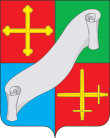                                                    КАЛУЖСКАЯ ОБЛАСТЬ                                       АДМИНИСТРАЦИЯ                                  (исполнительно - распорядительный орган)                 МУНИЦИПАЛЬНОГО РАЙОНА «ДЗЕРЖИНСКИЙ РАЙОН»                                  П О С Т А Н О В Л Е Н И Е                                                   КАЛУЖСКАЯ ОБЛАСТЬ                                       АДМИНИСТРАЦИЯ                                  (исполнительно - распорядительный орган)                 МУНИЦИПАЛЬНОГО РАЙОНА «ДЗЕРЖИНСКИЙ РАЙОН»                                  П О С Т А Н О В Л Е Н И Е"9" июля 2020 г.                               г. Кондрово                                   № 899"9" июля 2020 г.                               г. Кондрово                                   № 899О внесении изменений в муниципальную программу  «Развитие культуры Дзержинского  района», утвержденную                      постановлением администрации                      от 30. 12. 2016  №  1184 (в редакции  постановлений администрации:                      от 29.12.2017  № 2102; от 16.11.2018  № 1573;  от 29.12.2018  № 1872; от 06.03.2019  № 288;   от 20.09.2019 №1371; от 30.12.2019 № 1945;    от 17.03.2020 № 328)В соответствии с постановлением администрации Дзержинского района от 14.08.2013 г. № 1931 «Об утверждении Порядка принятия решений о разработке муниципальных программ муниципального района «Дзержинский район», их формирования и реализации и Порядка проведения оценки эффективности реализации  муниципальных программ муниципального района «Дзержинский район»В соответствии с постановлением администрации Дзержинского района от 14.08.2013 г. № 1931 «Об утверждении Порядка принятия решений о разработке муниципальных программ муниципального района «Дзержинский район», их формирования и реализации и Порядка проведения оценки эффективности реализации  муниципальных программ муниципального района «Дзержинский район»             ПОСТАНОВЛЯЮ:             ПОСТАНОВЛЯЮ:1.Внести изменения в муниципальную программу «Развитие культуры Дзержинского района»,  утвержденную постановлением администрации от   № 1184 ( в ред. постановлений администрации от   № 2102; от   № 1573; от  №1872; от 06.03.2019 № 288; от 20.09.2019  № 1371; от 30.12.2019  №1945 от 17.03.2020  № 328), изложив её в новой редакции (прилагается).2.Постановление вступает в силу с момента его  официального опубликования.3. Контроль за исполнением настоящего постановления возложить на заместителя главы администрации Дзержинского района О. А. Силаеву. Временно исполняющий обязанности главы администрацииДзержинского района                                                                                               В.В. Грачёв                                                                          1.Внести изменения в муниципальную программу «Развитие культуры Дзержинского района»,  утвержденную постановлением администрации от   № 1184 ( в ред. постановлений администрации от   № 2102; от   № 1573; от  №1872; от 06.03.2019 № 288; от 20.09.2019  № 1371; от 30.12.2019  №1945 от 17.03.2020  № 328), изложив её в новой редакции (прилагается).2.Постановление вступает в силу с момента его  официального опубликования.3. Контроль за исполнением настоящего постановления возложить на заместителя главы администрации Дзержинского района О. А. Силаеву. Временно исполняющий обязанности главы администрацииДзержинского района                                                                                               В.В. Грачёв                                                                          1. Ответственный исполнитель        
муниципальной программы           Отдел культуры   администрации муниципального района «Дзержинский район»Отдел культуры   администрации муниципального района «Дзержинский район»2. Соисполнители муниципальной   
программы                           -Отдел культуры администрации муниципального района «Дзержинский район» (Отдел культуры);-Муниципальное бюджетное учреждение культуры «Межпоселенческий районный Дом культуры» Дзержинского района (МБУК «МРДК»);-Муниципальное бюджетное образовательное учреждение дополнительного образования  «Кондровская школа искусств» (далее – МБОУДО«Кондровская школа искусств»);-Муниципальное бюджетное образовательное учреждение дополнительного образования  «Детская школа искусств имени Н.Гончаровой (далее МБОУДО «ДШИ им. Н.Гончаровой»;-Муниципальное бюджетное учреждение дополнительного образования  «Товарковская  школа искусств» (далее -МБУДО «Товарковская школа искусств»);-Муниципальное казенное учреждение культуры «Дзержинская межпоселенческая центральная библиотека» (далее –РМКУК ДМЦБ);-Муниципальное бюджетное учреждение культуры «Районный краеведческий музей» (далее – МБУК «РКМ»);-Муниципальное казенное учреждение культуры «Межпоселенческий координационно-методический центр» (далее – МКУК «МКМЦ»)-Отдел культуры администрации муниципального района «Дзержинский район» (Отдел культуры);-Муниципальное бюджетное учреждение культуры «Межпоселенческий районный Дом культуры» Дзержинского района (МБУК «МРДК»);-Муниципальное бюджетное образовательное учреждение дополнительного образования  «Кондровская школа искусств» (далее – МБОУДО«Кондровская школа искусств»);-Муниципальное бюджетное образовательное учреждение дополнительного образования  «Детская школа искусств имени Н.Гончаровой (далее МБОУДО «ДШИ им. Н.Гончаровой»;-Муниципальное бюджетное учреждение дополнительного образования  «Товарковская  школа искусств» (далее -МБУДО «Товарковская школа искусств»);-Муниципальное казенное учреждение культуры «Дзержинская межпоселенческая центральная библиотека» (далее –РМКУК ДМЦБ);-Муниципальное бюджетное учреждение культуры «Районный краеведческий музей» (далее – МБУК «РКМ»);-Муниципальное казенное учреждение культуры «Межпоселенческий координационно-методический центр» (далее – МКУК «МКМЦ»)3. Цели муниципальной программы Цели: -создание условий для сохранения и развития культурного  потенциала района.-достижение более высокого качественного уровня культурного обслуживания жителей района;- приобщение к духовно-нравственным и  культурным традициям  всех слоев населения;-формирование культурного единого пространства, создание условий для выравнивания доступа населения к  культурным ценностям, информационным ресурсам и пользованию услугами учреждений культуры;-комплексная модернизация  культурной сферы Дзержинского района, укрепление материально- технической базы, внедрение современных информационных технологий в деятельность учреждений культуры;Цели: -создание условий для сохранения и развития культурного  потенциала района.-достижение более высокого качественного уровня культурного обслуживания жителей района;- приобщение к духовно-нравственным и  культурным традициям  всех слоев населения;-формирование культурного единого пространства, создание условий для выравнивания доступа населения к  культурным ценностям, информационным ресурсам и пользованию услугами учреждений культуры;-комплексная модернизация  культурной сферы Дзержинского района, укрепление материально- технической базы, внедрение современных информационных технологий в деятельность учреждений культуры;4.Подпрограммы муниципальной программыРазвитие учреждений культурыРазвитие дополнительного образования в сфере культурыРазвитие учреждений культурыРазвитие дополнительного образования в сфере культуры5. Задачи муниципальной программы -  внедрение программно – целевого подхода финансированию учреждений культуры;- обеспечение сохранности историко-культурного наследия;- сохранение и развитие  системы  музыкально-эстетического образования, поддержка молодых дарований, -создание условий  для традиционного народного творчества и  инновационной деятельности;-профессиональная переподготовка и повышение квалификации специалистов и  руководителей  учреждений культуры;-  укрепление материально- технической базы.-  внедрение программно – целевого подхода финансированию учреждений культуры;- обеспечение сохранности историко-культурного наследия;- сохранение и развитие  системы  музыкально-эстетического образования, поддержка молодых дарований, -создание условий  для традиционного народного творчества и  инновационной деятельности;-профессиональная переподготовка и повышение квалификации специалистов и  руководителей  учреждений культуры;-  укрепление материально- технической базы.6. Индикаторы муниципальной       
программы                           6. Сроки и этапы реализации         
муниципальной программы        2017-2022 гг.7. Объемы финансирования            
муниципальной программы за счет   
всех источников финансирования      Предполагаемый объем финансирования программы составит 679131,662 тыс. руб., в том числе по годам:2017 год -  108305,6 тыс.руб.2018 год –  107149,43 тыс. руб.2019 год –  118658,113 тыс. руб.2020 год -  113077,257 тыс. руб.2021 год -  117913,292 тыс.руб2022 год -  114027,97 тыс.руб679131,662 тыс. руб.В том числе по источникам финансирования:Бюджет МР «Дзержинский район»2017 год – 54295,2 тыс.руб.2018 год –  59365,55 тыс. руб.2019 год –  66203,09 тыс. руб.2020 год  -  68035,0 тыс. руб.2021 год -   68507,068 тыс.руб2022 год -   68080,635 тыс. руб.384336,543 тыс. руб.Бюджет городских и сельских поселений2017 год –  35096,0 тыс. руб.2018 год –  40184,92 тыс. руб.2019 год –  37150,65 тыс. руб.2020 год -   39467,746 тыс. руб.2021 год -   38656,1 тыс.руб.2022 год -   38656,1 тыс. руб.229211,516  тыс. руб.Внебюджетные средства2017 год -   5941,0 тыс.руб.2018 год –  4824,0 тыс. руб.2019 год –  5072,655 тыс. руб.2020 год - 4652,5 тыс. руб.2021 год -  4652,5 тыс.руб2022 год -   4652,5 тыс. руб.29765,155  тыс. руб.Областной бюджет2017 год -   12961,5 тыс. рб.2018 год -   2774,96 тыс. руб2019 год -   5231,718 тыс. руб2020 год -          0,0 тыс.руб2021 год -    888,871 тыс.руб2022 год -     1760,706  тыс. руб23617,755 тыс. руб.Федеральный бюджет2017 год -  11,9 тыс.руб2019год  - 5000,0 тыс. руб.2020 год – 922,011 тыс.руб.2021год -  5208,753 тыс. руб.2022 год – 878,029 тыс.руб.12020,693 тыс. руб.Объемы финансирования могут уточняться в соответствии с бюджетным законодательством.8. Ожидаемые результаты реализации  
муниципальной программы           В результате реализации Программы в 2022 году: - уровень удовлетворительности жителей района качеством предоставления муниципальных услуг в сфере культуры – 85%- увеличение численности участников культурно-досуговых формирований – 5,5%- увеличение доли детей, привлекаемых к участию в мероприятиях – 9%- количества посещений музея – 3600 чел.- объем музейного фонда – 4800 ед.- количество книгообеспеченности- 100%- коэффициент обновления фонда библиотеки – 6,4%- увеличение числа учащихся в учреждениях дополнительного образования – 20%Реализация программы позволит: - сформировать организационные и финансовые условия для решения локальных проблем в культуре на территории района;- повысить эффективность и качество культурно – досуговой деятельности; -  повысить качество дополнительно образования с современными требованиями;- совершенствовать  методы управления в музейной деятельности;- создать         условия       для профессионального роста и творческого совершенствования кадров;Ответственный исполнитель        Отдел культуры   администрации муниципального района «Дзержинский район»Отдел культуры   администрации муниципального района «Дзержинский район»Отдел культуры   администрации муниципального района «Дзержинский район»Отдел культуры   администрации муниципального района «Дзержинский район»Отдел культуры   администрации муниципального района «Дзержинский район»Отдел культуры   администрации муниципального района «Дзержинский район»Отдел культуры   администрации муниципального района «Дзержинский район»Отдел культуры   администрации муниципального района «Дзержинский район»Участники подпрограммы1.Муниципальное  казенное учреждение культуры «Межпоселенческий координационно-методический центр» (МКУК «МКМЦ»)2.Муниципальное бюджетное   учреждение культуры  «Межпоселенческий районный Дом культуры» Дзержинского района (МБУК «МРДК»)3.Муниципальное бюджетное  учреждение культуры « Районный краеведческий музей» (МБУК «РКМ»)4. Районное муниципальное казенное учреждение культуры «Дзержинская межпоселенческая центральная библиотека» (РМКУК ДМЦБ)5. Отдел культуры   администрации муниципального района «Дзержинский район» (Отдел культуры)1.Муниципальное  казенное учреждение культуры «Межпоселенческий координационно-методический центр» (МКУК «МКМЦ»)2.Муниципальное бюджетное   учреждение культуры  «Межпоселенческий районный Дом культуры» Дзержинского района (МБУК «МРДК»)3.Муниципальное бюджетное  учреждение культуры « Районный краеведческий музей» (МБУК «РКМ»)4. Районное муниципальное казенное учреждение культуры «Дзержинская межпоселенческая центральная библиотека» (РМКУК ДМЦБ)5. Отдел культуры   администрации муниципального района «Дзержинский район» (Отдел культуры)1.Муниципальное  казенное учреждение культуры «Межпоселенческий координационно-методический центр» (МКУК «МКМЦ»)2.Муниципальное бюджетное   учреждение культуры  «Межпоселенческий районный Дом культуры» Дзержинского района (МБУК «МРДК»)3.Муниципальное бюджетное  учреждение культуры « Районный краеведческий музей» (МБУК «РКМ»)4. Районное муниципальное казенное учреждение культуры «Дзержинская межпоселенческая центральная библиотека» (РМКУК ДМЦБ)5. Отдел культуры   администрации муниципального района «Дзержинский район» (Отдел культуры)1.Муниципальное  казенное учреждение культуры «Межпоселенческий координационно-методический центр» (МКУК «МКМЦ»)2.Муниципальное бюджетное   учреждение культуры  «Межпоселенческий районный Дом культуры» Дзержинского района (МБУК «МРДК»)3.Муниципальное бюджетное  учреждение культуры « Районный краеведческий музей» (МБУК «РКМ»)4. Районное муниципальное казенное учреждение культуры «Дзержинская межпоселенческая центральная библиотека» (РМКУК ДМЦБ)5. Отдел культуры   администрации муниципального района «Дзержинский район» (Отдел культуры)1.Муниципальное  казенное учреждение культуры «Межпоселенческий координационно-методический центр» (МКУК «МКМЦ»)2.Муниципальное бюджетное   учреждение культуры  «Межпоселенческий районный Дом культуры» Дзержинского района (МБУК «МРДК»)3.Муниципальное бюджетное  учреждение культуры « Районный краеведческий музей» (МБУК «РКМ»)4. Районное муниципальное казенное учреждение культуры «Дзержинская межпоселенческая центральная библиотека» (РМКУК ДМЦБ)5. Отдел культуры   администрации муниципального района «Дзержинский район» (Отдел культуры)1.Муниципальное  казенное учреждение культуры «Межпоселенческий координационно-методический центр» (МКУК «МКМЦ»)2.Муниципальное бюджетное   учреждение культуры  «Межпоселенческий районный Дом культуры» Дзержинского района (МБУК «МРДК»)3.Муниципальное бюджетное  учреждение культуры « Районный краеведческий музей» (МБУК «РКМ»)4. Районное муниципальное казенное учреждение культуры «Дзержинская межпоселенческая центральная библиотека» (РМКУК ДМЦБ)5. Отдел культуры   администрации муниципального района «Дзержинский район» (Отдел культуры)1.Муниципальное  казенное учреждение культуры «Межпоселенческий координационно-методический центр» (МКУК «МКМЦ»)2.Муниципальное бюджетное   учреждение культуры  «Межпоселенческий районный Дом культуры» Дзержинского района (МБУК «МРДК»)3.Муниципальное бюджетное  учреждение культуры « Районный краеведческий музей» (МБУК «РКМ»)4. Районное муниципальное казенное учреждение культуры «Дзержинская межпоселенческая центральная библиотека» (РМКУК ДМЦБ)5. Отдел культуры   администрации муниципального района «Дзержинский район» (Отдел культуры)1.Муниципальное  казенное учреждение культуры «Межпоселенческий координационно-методический центр» (МКУК «МКМЦ»)2.Муниципальное бюджетное   учреждение культуры  «Межпоселенческий районный Дом культуры» Дзержинского района (МБУК «МРДК»)3.Муниципальное бюджетное  учреждение культуры « Районный краеведческий музей» (МБУК «РКМ»)4. Районное муниципальное казенное учреждение культуры «Дзержинская межпоселенческая центральная библиотека» (РМКУК ДМЦБ)5. Отдел культуры   администрации муниципального района «Дзержинский район» (Отдел культуры)Цели подпрограммыРеализация стратегической роли культуры как духовно-нравственного основания развития личности и общества через сохранение, эффективное использование и пополнение культурного потенциала Дзержинского районаРеализация стратегической роли культуры как духовно-нравственного основания развития личности и общества через сохранение, эффективное использование и пополнение культурного потенциала Дзержинского районаРеализация стратегической роли культуры как духовно-нравственного основания развития личности и общества через сохранение, эффективное использование и пополнение культурного потенциала Дзержинского районаРеализация стратегической роли культуры как духовно-нравственного основания развития личности и общества через сохранение, эффективное использование и пополнение культурного потенциала Дзержинского районаРеализация стратегической роли культуры как духовно-нравственного основания развития личности и общества через сохранение, эффективное использование и пополнение культурного потенциала Дзержинского районаРеализация стратегической роли культуры как духовно-нравственного основания развития личности и общества через сохранение, эффективное использование и пополнение культурного потенциала Дзержинского районаРеализация стратегической роли культуры как духовно-нравственного основания развития личности и общества через сохранение, эффективное использование и пополнение культурного потенциала Дзержинского районаРеализация стратегической роли культуры как духовно-нравственного основания развития личности и общества через сохранение, эффективное использование и пополнение культурного потенциала Дзержинского районаЗадачи подпрограммы- Создание условий для участия населения области в культурной жизни и творческой деятельности- Совершенствование деятельности учреждений культуры и образования в сфере культуры, улучшение качества и расширение ассортимента и объемов услуг, предоставляемых населению- Обеспечение сохранности музейных, библиотечных фондов - Обеспечение доступа граждан к культурному наследию, находящемуся в пользовании  музея   Дзержинского района- Сохранение и рост посещаемости  музея, привлечение в музеи новых посетителей – молодежной аудитории, людей с ограниченными возможностями- Предоставление дополнительного профессионального образования и поддержка одаренных детей- Обеспечение прав граждан на библиотечное обслуживание в библиотеках- Обеспечение доступа населения к произведениям кинематографии- Создание условий для участия населения области в культурной жизни и творческой деятельности- Совершенствование деятельности учреждений культуры и образования в сфере культуры, улучшение качества и расширение ассортимента и объемов услуг, предоставляемых населению- Обеспечение сохранности музейных, библиотечных фондов - Обеспечение доступа граждан к культурному наследию, находящемуся в пользовании  музея   Дзержинского района- Сохранение и рост посещаемости  музея, привлечение в музеи новых посетителей – молодежной аудитории, людей с ограниченными возможностями- Предоставление дополнительного профессионального образования и поддержка одаренных детей- Обеспечение прав граждан на библиотечное обслуживание в библиотеках- Обеспечение доступа населения к произведениям кинематографии- Создание условий для участия населения области в культурной жизни и творческой деятельности- Совершенствование деятельности учреждений культуры и образования в сфере культуры, улучшение качества и расширение ассортимента и объемов услуг, предоставляемых населению- Обеспечение сохранности музейных, библиотечных фондов - Обеспечение доступа граждан к культурному наследию, находящемуся в пользовании  музея   Дзержинского района- Сохранение и рост посещаемости  музея, привлечение в музеи новых посетителей – молодежной аудитории, людей с ограниченными возможностями- Предоставление дополнительного профессионального образования и поддержка одаренных детей- Обеспечение прав граждан на библиотечное обслуживание в библиотеках- Обеспечение доступа населения к произведениям кинематографии- Создание условий для участия населения области в культурной жизни и творческой деятельности- Совершенствование деятельности учреждений культуры и образования в сфере культуры, улучшение качества и расширение ассортимента и объемов услуг, предоставляемых населению- Обеспечение сохранности музейных, библиотечных фондов - Обеспечение доступа граждан к культурному наследию, находящемуся в пользовании  музея   Дзержинского района- Сохранение и рост посещаемости  музея, привлечение в музеи новых посетителей – молодежной аудитории, людей с ограниченными возможностями- Предоставление дополнительного профессионального образования и поддержка одаренных детей- Обеспечение прав граждан на библиотечное обслуживание в библиотеках- Обеспечение доступа населения к произведениям кинематографии- Создание условий для участия населения области в культурной жизни и творческой деятельности- Совершенствование деятельности учреждений культуры и образования в сфере культуры, улучшение качества и расширение ассортимента и объемов услуг, предоставляемых населению- Обеспечение сохранности музейных, библиотечных фондов - Обеспечение доступа граждан к культурному наследию, находящемуся в пользовании  музея   Дзержинского района- Сохранение и рост посещаемости  музея, привлечение в музеи новых посетителей – молодежной аудитории, людей с ограниченными возможностями- Предоставление дополнительного профессионального образования и поддержка одаренных детей- Обеспечение прав граждан на библиотечное обслуживание в библиотеках- Обеспечение доступа населения к произведениям кинематографии- Создание условий для участия населения области в культурной жизни и творческой деятельности- Совершенствование деятельности учреждений культуры и образования в сфере культуры, улучшение качества и расширение ассортимента и объемов услуг, предоставляемых населению- Обеспечение сохранности музейных, библиотечных фондов - Обеспечение доступа граждан к культурному наследию, находящемуся в пользовании  музея   Дзержинского района- Сохранение и рост посещаемости  музея, привлечение в музеи новых посетителей – молодежной аудитории, людей с ограниченными возможностями- Предоставление дополнительного профессионального образования и поддержка одаренных детей- Обеспечение прав граждан на библиотечное обслуживание в библиотеках- Обеспечение доступа населения к произведениям кинематографии- Создание условий для участия населения области в культурной жизни и творческой деятельности- Совершенствование деятельности учреждений культуры и образования в сфере культуры, улучшение качества и расширение ассортимента и объемов услуг, предоставляемых населению- Обеспечение сохранности музейных, библиотечных фондов - Обеспечение доступа граждан к культурному наследию, находящемуся в пользовании  музея   Дзержинского района- Сохранение и рост посещаемости  музея, привлечение в музеи новых посетителей – молодежной аудитории, людей с ограниченными возможностями- Предоставление дополнительного профессионального образования и поддержка одаренных детей- Обеспечение прав граждан на библиотечное обслуживание в библиотеках- Обеспечение доступа населения к произведениям кинематографии- Создание условий для участия населения области в культурной жизни и творческой деятельности- Совершенствование деятельности учреждений культуры и образования в сфере культуры, улучшение качества и расширение ассортимента и объемов услуг, предоставляемых населению- Обеспечение сохранности музейных, библиотечных фондов - Обеспечение доступа граждан к культурному наследию, находящемуся в пользовании  музея   Дзержинского района- Сохранение и рост посещаемости  музея, привлечение в музеи новых посетителей – молодежной аудитории, людей с ограниченными возможностями- Предоставление дополнительного профессионального образования и поддержка одаренных детей- Обеспечение прав граждан на библиотечное обслуживание в библиотеках- Обеспечение доступа населения к произведениям кинематографииПеречень основных мероприятий подпрограммы- Обеспечение соответствия доступа граждан к культурному наследию, находящемуся в пользовании музея Дзержинского района;- Хранение, учет, собирание, изучение и публичное представление музейных предметов и музейных коллекций в Дзержинском районе;- Организация и проведение повышения квалификации работников сферы культуры;- Информационное и методическое обеспечение в сфере  культурно – досуговой деятельности  и традиционной народной культуры;- Поддержка и развитие любительского самодеятельного творчества, традиционной народной культуры и организация социокультурной деятельности;- Совершенствование и развитие материально – технической базы учреждений культурно – досугового типа Дзержинского района.- Оказание  библиотеками Дзержинского района муниципальных услуг, выполнение работ, финансовое обеспечение деятельности казенных учреждений;- Внедрение новых информационно-коммуникационных технологий библиотечного обслуживания населения, модернизация библиотечно-информационного обслуживания;- Укрепление материально-технической базы для реализации культурного творчества населения, предоставления жителям и гостям района соответствующих современному уровню развития общества услуг в сфере культуры и искусства.- Обеспечение соответствия доступа граждан к культурному наследию, находящемуся в пользовании музея Дзержинского района;- Хранение, учет, собирание, изучение и публичное представление музейных предметов и музейных коллекций в Дзержинском районе;- Организация и проведение повышения квалификации работников сферы культуры;- Информационное и методическое обеспечение в сфере  культурно – досуговой деятельности  и традиционной народной культуры;- Поддержка и развитие любительского самодеятельного творчества, традиционной народной культуры и организация социокультурной деятельности;- Совершенствование и развитие материально – технической базы учреждений культурно – досугового типа Дзержинского района.- Оказание  библиотеками Дзержинского района муниципальных услуг, выполнение работ, финансовое обеспечение деятельности казенных учреждений;- Внедрение новых информационно-коммуникационных технологий библиотечного обслуживания населения, модернизация библиотечно-информационного обслуживания;- Укрепление материально-технической базы для реализации культурного творчества населения, предоставления жителям и гостям района соответствующих современному уровню развития общества услуг в сфере культуры и искусства.- Обеспечение соответствия доступа граждан к культурному наследию, находящемуся в пользовании музея Дзержинского района;- Хранение, учет, собирание, изучение и публичное представление музейных предметов и музейных коллекций в Дзержинском районе;- Организация и проведение повышения квалификации работников сферы культуры;- Информационное и методическое обеспечение в сфере  культурно – досуговой деятельности  и традиционной народной культуры;- Поддержка и развитие любительского самодеятельного творчества, традиционной народной культуры и организация социокультурной деятельности;- Совершенствование и развитие материально – технической базы учреждений культурно – досугового типа Дзержинского района.- Оказание  библиотеками Дзержинского района муниципальных услуг, выполнение работ, финансовое обеспечение деятельности казенных учреждений;- Внедрение новых информационно-коммуникационных технологий библиотечного обслуживания населения, модернизация библиотечно-информационного обслуживания;- Укрепление материально-технической базы для реализации культурного творчества населения, предоставления жителям и гостям района соответствующих современному уровню развития общества услуг в сфере культуры и искусства.- Обеспечение соответствия доступа граждан к культурному наследию, находящемуся в пользовании музея Дзержинского района;- Хранение, учет, собирание, изучение и публичное представление музейных предметов и музейных коллекций в Дзержинском районе;- Организация и проведение повышения квалификации работников сферы культуры;- Информационное и методическое обеспечение в сфере  культурно – досуговой деятельности  и традиционной народной культуры;- Поддержка и развитие любительского самодеятельного творчества, традиционной народной культуры и организация социокультурной деятельности;- Совершенствование и развитие материально – технической базы учреждений культурно – досугового типа Дзержинского района.- Оказание  библиотеками Дзержинского района муниципальных услуг, выполнение работ, финансовое обеспечение деятельности казенных учреждений;- Внедрение новых информационно-коммуникационных технологий библиотечного обслуживания населения, модернизация библиотечно-информационного обслуживания;- Укрепление материально-технической базы для реализации культурного творчества населения, предоставления жителям и гостям района соответствующих современному уровню развития общества услуг в сфере культуры и искусства.- Обеспечение соответствия доступа граждан к культурному наследию, находящемуся в пользовании музея Дзержинского района;- Хранение, учет, собирание, изучение и публичное представление музейных предметов и музейных коллекций в Дзержинском районе;- Организация и проведение повышения квалификации работников сферы культуры;- Информационное и методическое обеспечение в сфере  культурно – досуговой деятельности  и традиционной народной культуры;- Поддержка и развитие любительского самодеятельного творчества, традиционной народной культуры и организация социокультурной деятельности;- Совершенствование и развитие материально – технической базы учреждений культурно – досугового типа Дзержинского района.- Оказание  библиотеками Дзержинского района муниципальных услуг, выполнение работ, финансовое обеспечение деятельности казенных учреждений;- Внедрение новых информационно-коммуникационных технологий библиотечного обслуживания населения, модернизация библиотечно-информационного обслуживания;- Укрепление материально-технической базы для реализации культурного творчества населения, предоставления жителям и гостям района соответствующих современному уровню развития общества услуг в сфере культуры и искусства.- Обеспечение соответствия доступа граждан к культурному наследию, находящемуся в пользовании музея Дзержинского района;- Хранение, учет, собирание, изучение и публичное представление музейных предметов и музейных коллекций в Дзержинском районе;- Организация и проведение повышения квалификации работников сферы культуры;- Информационное и методическое обеспечение в сфере  культурно – досуговой деятельности  и традиционной народной культуры;- Поддержка и развитие любительского самодеятельного творчества, традиционной народной культуры и организация социокультурной деятельности;- Совершенствование и развитие материально – технической базы учреждений культурно – досугового типа Дзержинского района.- Оказание  библиотеками Дзержинского района муниципальных услуг, выполнение работ, финансовое обеспечение деятельности казенных учреждений;- Внедрение новых информационно-коммуникационных технологий библиотечного обслуживания населения, модернизация библиотечно-информационного обслуживания;- Укрепление материально-технической базы для реализации культурного творчества населения, предоставления жителям и гостям района соответствующих современному уровню развития общества услуг в сфере культуры и искусства.- Обеспечение соответствия доступа граждан к культурному наследию, находящемуся в пользовании музея Дзержинского района;- Хранение, учет, собирание, изучение и публичное представление музейных предметов и музейных коллекций в Дзержинском районе;- Организация и проведение повышения квалификации работников сферы культуры;- Информационное и методическое обеспечение в сфере  культурно – досуговой деятельности  и традиционной народной культуры;- Поддержка и развитие любительского самодеятельного творчества, традиционной народной культуры и организация социокультурной деятельности;- Совершенствование и развитие материально – технической базы учреждений культурно – досугового типа Дзержинского района.- Оказание  библиотеками Дзержинского района муниципальных услуг, выполнение работ, финансовое обеспечение деятельности казенных учреждений;- Внедрение новых информационно-коммуникационных технологий библиотечного обслуживания населения, модернизация библиотечно-информационного обслуживания;- Укрепление материально-технической базы для реализации культурного творчества населения, предоставления жителям и гостям района соответствующих современному уровню развития общества услуг в сфере культуры и искусства.- Обеспечение соответствия доступа граждан к культурному наследию, находящемуся в пользовании музея Дзержинского района;- Хранение, учет, собирание, изучение и публичное представление музейных предметов и музейных коллекций в Дзержинском районе;- Организация и проведение повышения квалификации работников сферы культуры;- Информационное и методическое обеспечение в сфере  культурно – досуговой деятельности  и традиционной народной культуры;- Поддержка и развитие любительского самодеятельного творчества, традиционной народной культуры и организация социокультурной деятельности;- Совершенствование и развитие материально – технической базы учреждений культурно – досугового типа Дзержинского района.- Оказание  библиотеками Дзержинского района муниципальных услуг, выполнение работ, финансовое обеспечение деятельности казенных учреждений;- Внедрение новых информационно-коммуникационных технологий библиотечного обслуживания населения, модернизация библиотечно-информационного обслуживания;- Укрепление материально-технической базы для реализации культурного творчества населения, предоставления жителям и гостям района соответствующих современному уровню развития общества услуг в сфере культуры и искусства.Сроки и этапы реализации подпрограммы2017 – 2022 годы2017 – 2022 годы2017 – 2022 годы2017 – 2022 годы2017 – 2022 годы2017 – 2022 годы2017 – 2022 годы2017 – 2022 годы2017 – 2022 годы7. Объемы финансиро-вания подпрограммы НаименованиепоказателяНаименованиепоказателяВсего(тыс. руб.)в том числе по годам:в том числе по годам:в том числе по годам:в том числе по годам:в том числе по годам:в том числе по годам:7. Объемы финансиро-вания подпрограммы НаименованиепоказателяНаименованиепоказателяВсего(тыс. руб.)2017201820192020202120212022г.7. Объемы финансиро-вания подпрограммы Всего: в том числе:Всего: в том числе:408149,09769408,764257,57371803,79365593,75765593,75770429,79265564,9827. Объемы финансиро-вания подпрограммы Бюджет района:в т.ч. на ремонт помещенийБюджет района:в т.ч. на ремонт помещений138037,674600,020214,4100,021445,95100,024103,07100,023951,5100,023951,5100,024423,568100,023899,186100,07. Объемы финансиро-вания подпрограммы Бюджет городско-го и сельского поселенияБюджет городско-го и сельского поселения229211,5163509640184,9237150,6539467,74639467,74638656,138656,17. Объемы финансиро-вания подпрограммы Областной бюджетОбластной бюджет18513,55911545,41322,7033877,418888,871879,1677. Объемы финансиро-вания подпрограммы Федеральный бюджетФедеральный бюджет12020,69311,95000,0922,011922,0115208,753878,0297. Объемы финансиро-вания подпрограммы Внебюджет-ные средстваВнебюджет-ные средства10365,6552541,01304,01672,6551252,51252,51252,51252,58. Ожидаемые результаты реализации подпрограммыВ результате реализации Программы к 2022 году: - повышение уровня удовлетворительности жителей района качеством предоставления муниципальных услуг в сфере культуры – 85% – увеличение численности участников культурно-досуговых формирований – 5,5%- количество посещений в музее – 3600 чел.- объем музейного фонда – 4800 ед.- количество книгообеспеченности- 100%- коэффициент обновления фонда библиотеки – 6,4%- увеличение доли детей, привлекаемых к участию в мероприятиях –9%Реализация программы позволит: - сформировать организационные и финансовые условия для решения локальных проблем в культуре на территории района;- повысить эффективность и качество культурно – досуговой деятельности; - совершенствовать  методы управления в музейной деятельности;- создать         условия       для профессионального роста и творческого совершенствования кадров;В результате реализации Программы к 2022 году: - повышение уровня удовлетворительности жителей района качеством предоставления муниципальных услуг в сфере культуры – 85% – увеличение численности участников культурно-досуговых формирований – 5,5%- количество посещений в музее – 3600 чел.- объем музейного фонда – 4800 ед.- количество книгообеспеченности- 100%- коэффициент обновления фонда библиотеки – 6,4%- увеличение доли детей, привлекаемых к участию в мероприятиях –9%Реализация программы позволит: - сформировать организационные и финансовые условия для решения локальных проблем в культуре на территории района;- повысить эффективность и качество культурно – досуговой деятельности; - совершенствовать  методы управления в музейной деятельности;- создать         условия       для профессионального роста и творческого совершенствования кадров;В результате реализации Программы к 2022 году: - повышение уровня удовлетворительности жителей района качеством предоставления муниципальных услуг в сфере культуры – 85% – увеличение численности участников культурно-досуговых формирований – 5,5%- количество посещений в музее – 3600 чел.- объем музейного фонда – 4800 ед.- количество книгообеспеченности- 100%- коэффициент обновления фонда библиотеки – 6,4%- увеличение доли детей, привлекаемых к участию в мероприятиях –9%Реализация программы позволит: - сформировать организационные и финансовые условия для решения локальных проблем в культуре на территории района;- повысить эффективность и качество культурно – досуговой деятельности; - совершенствовать  методы управления в музейной деятельности;- создать         условия       для профессионального роста и творческого совершенствования кадров;В результате реализации Программы к 2022 году: - повышение уровня удовлетворительности жителей района качеством предоставления муниципальных услуг в сфере культуры – 85% – увеличение численности участников культурно-досуговых формирований – 5,5%- количество посещений в музее – 3600 чел.- объем музейного фонда – 4800 ед.- количество книгообеспеченности- 100%- коэффициент обновления фонда библиотеки – 6,4%- увеличение доли детей, привлекаемых к участию в мероприятиях –9%Реализация программы позволит: - сформировать организационные и финансовые условия для решения локальных проблем в культуре на территории района;- повысить эффективность и качество культурно – досуговой деятельности; - совершенствовать  методы управления в музейной деятельности;- создать         условия       для профессионального роста и творческого совершенствования кадров;В результате реализации Программы к 2022 году: - повышение уровня удовлетворительности жителей района качеством предоставления муниципальных услуг в сфере культуры – 85% – увеличение численности участников культурно-досуговых формирований – 5,5%- количество посещений в музее – 3600 чел.- объем музейного фонда – 4800 ед.- количество книгообеспеченности- 100%- коэффициент обновления фонда библиотеки – 6,4%- увеличение доли детей, привлекаемых к участию в мероприятиях –9%Реализация программы позволит: - сформировать организационные и финансовые условия для решения локальных проблем в культуре на территории района;- повысить эффективность и качество культурно – досуговой деятельности; - совершенствовать  методы управления в музейной деятельности;- создать         условия       для профессионального роста и творческого совершенствования кадров;В результате реализации Программы к 2022 году: - повышение уровня удовлетворительности жителей района качеством предоставления муниципальных услуг в сфере культуры – 85% – увеличение численности участников культурно-досуговых формирований – 5,5%- количество посещений в музее – 3600 чел.- объем музейного фонда – 4800 ед.- количество книгообеспеченности- 100%- коэффициент обновления фонда библиотеки – 6,4%- увеличение доли детей, привлекаемых к участию в мероприятиях –9%Реализация программы позволит: - сформировать организационные и финансовые условия для решения локальных проблем в культуре на территории района;- повысить эффективность и качество культурно – досуговой деятельности; - совершенствовать  методы управления в музейной деятельности;- создать         условия       для профессионального роста и творческого совершенствования кадров;В результате реализации Программы к 2022 году: - повышение уровня удовлетворительности жителей района качеством предоставления муниципальных услуг в сфере культуры – 85% – увеличение численности участников культурно-досуговых формирований – 5,5%- количество посещений в музее – 3600 чел.- объем музейного фонда – 4800 ед.- количество книгообеспеченности- 100%- коэффициент обновления фонда библиотеки – 6,4%- увеличение доли детей, привлекаемых к участию в мероприятиях –9%Реализация программы позволит: - сформировать организационные и финансовые условия для решения локальных проблем в культуре на территории района;- повысить эффективность и качество культурно – досуговой деятельности; - совершенствовать  методы управления в музейной деятельности;- создать         условия       для профессионального роста и творческого совершенствования кадров;В результате реализации Программы к 2022 году: - повышение уровня удовлетворительности жителей района качеством предоставления муниципальных услуг в сфере культуры – 85% – увеличение численности участников культурно-досуговых формирований – 5,5%- количество посещений в музее – 3600 чел.- объем музейного фонда – 4800 ед.- количество книгообеспеченности- 100%- коэффициент обновления фонда библиотеки – 6,4%- увеличение доли детей, привлекаемых к участию в мероприятиях –9%Реализация программы позволит: - сформировать организационные и финансовые условия для решения локальных проблем в культуре на территории района;- повысить эффективность и качество культурно – досуговой деятельности; - совершенствовать  методы управления в музейной деятельности;- создать         условия       для профессионального роста и творческого совершенствования кадров;В результате реализации Программы к 2022 году: - повышение уровня удовлетворительности жителей района качеством предоставления муниципальных услуг в сфере культуры – 85% – увеличение численности участников культурно-досуговых формирований – 5,5%- количество посещений в музее – 3600 чел.- объем музейного фонда – 4800 ед.- количество книгообеспеченности- 100%- коэффициент обновления фонда библиотеки – 6,4%- увеличение доли детей, привлекаемых к участию в мероприятиях –9%Реализация программы позволит: - сформировать организационные и финансовые условия для решения локальных проблем в культуре на территории района;- повысить эффективность и качество культурно – досуговой деятельности; - совершенствовать  методы управления в музейной деятельности;- создать         условия       для профессионального роста и творческого совершенствования кадров;№п/пНаименованиемероприятияНаименованиемероприятияСрокиреали-зацииСрокиреали-зацииСрокиреали-зацииУчастникподпрограммыУчастникподпрограммыИсточникифинанси-рованияИсточникифинанси-рованияСумма расходов, всего(тыс. руб.)Сумма расходов, всего(тыс. руб.)в том числе по годам реализации подпрограммы:в том числе по годам реализации подпрограммы:в том числе по годам реализации подпрограммы:в том числе по годам реализации подпрограммы:в том числе по годам реализации подпрограммы:в том числе по годам реализации подпрограммы:в том числе по годам реализации подпрограммы:в том числе по годам реализации подпрограммы:в том числе по годам реализации подпрограммы:в том числе по годам реализации подпрограммы:в том числе по годам реализации подпрограммы:в том числе по годам реализации подпрограммы:в том числе по годам реализации подпрограммы:в том числе по годам реализации подпрограммы:в том числе по годам реализации подпрограммы:в том числе по годам реализации подпрограммы:в том числе по годам реализации подпрограммы:в том числе по годам реализации подпрограммы:в том числе по годам реализации подпрограммы:в том числе по годам реализации подпрограммы:в том числе по годам реализации подпрограммы:№п/пНаименованиемероприятияНаименованиемероприятияСрокиреали-зацииСрокиреали-зацииСрокиреали-зацииУчастникподпрограммыУчастникподпрограммыИсточникифинанси-рованияИсточникифинанси-рованияСумма расходов, всего(тыс. руб.)Сумма расходов, всего(тыс. руб.) 2017 20172018201820182018201820182019201920192019201920192020202020202020202120212022Сохранение и развитие музейного дела в  Дзержинском  районеСохранение и развитие музейного дела в  Дзержинском  районеСохранение и развитие музейного дела в  Дзержинском  районеСохранение и развитие музейного дела в  Дзержинском  районеСохранение и развитие музейного дела в  Дзержинском  районеСохранение и развитие музейного дела в  Дзержинском  районеСохранение и развитие музейного дела в  Дзержинском  районеСохранение и развитие музейного дела в  Дзержинском  районеСохранение и развитие музейного дела в  Дзержинском  районеСохранение и развитие музейного дела в  Дзержинском  районеСохранение и развитие музейного дела в  Дзержинском  районеСохранение и развитие музейного дела в  Дзержинском  районеСохранение и развитие музейного дела в  Дзержинском  районеСохранение и развитие музейного дела в  Дзержинском  районеСохранение и развитие музейного дела в  Дзержинском  районеСохранение и развитие музейного дела в  Дзержинском  районеСохранение и развитие музейного дела в  Дзержинском  районеСохранение и развитие музейного дела в  Дзержинском  районеСохранение и развитие музейного дела в  Дзержинском  районеСохранение и развитие музейного дела в  Дзержинском  районеСохранение и развитие музейного дела в  Дзержинском  районеСохранение и развитие музейного дела в  Дзержинском  районеСохранение и развитие музейного дела в  Дзержинском  районеСохранение и развитие музейного дела в  Дзержинском  районеСохранение и развитие музейного дела в  Дзержинском  районеСохранение и развитие музейного дела в  Дзержинском  районеСохранение и развитие музейного дела в  Дзержинском  районеСохранение и развитие музейного дела в  Дзержинском  районеСохранение и развитие музейного дела в  Дзержинском  районеСохранение и развитие музейного дела в  Дзержинском  районеСохранение и развитие музейного дела в  Дзержинском  районе1.Развитие и содержание МБУК «РКМ»Развитие и содержание МБУК «РКМ»2018 -20222018 -20222018 -2022МБУК«РКМ»МБУК«РКМ»Бюджет района:в том числе на ремонт помещенияБюджет района:в том числе на ремонт помещения9883,3600,09883,3600,01386,7100,01386,7100,01571,7100,01571,7100,01571,7100,01571,7100,01571,7100,01571,7100,01673,1100,01673,1100,01673,1100,01673,1100,01673,1100,01673,1100,01750,6100,01750,6100,01750,6100,01750,6100,01750,6100,01750,6100,01750,6100,01.Развитие и содержание МБУК «РКМ»Развитие и содержание МБУК «РКМ»2018 -20222018 -20222018 -2022МБУК«РКМ»МБУК«РКМ»Обл. бюджетОбл. бюджет508,1508,1409,1409,199,099,099,099,099,099,01.Развитие и содержание МБУК «РКМ»Развитие и содержание МБУК «РКМ»2018 -20222018 -20222018 -2022МБУК«РКМ»МБУК«РКМ»Внебюджетные средстваВнебюджетные средства1162,61162,6155,0155,0121,5121,5121,5121,5121,5121,5168,0168,0168,0168,0168,0168,070,070,070,070,070,070,070,0ИТОГО по МБУК «РКМ»ИТОГО по МБУК «РКМ»11045,911045,91950,81950,81693,21693,21693,21693,21693,21693,21940,11940,11940,11940,11940,11940,11820,61820,61820,61820,61820,61820,61820,6Поддержка и развитие традиционной народной культуры Дзержинского районаПоддержка и развитие традиционной народной культуры Дзержинского районаПоддержка и развитие традиционной народной культуры Дзержинского районаПоддержка и развитие традиционной народной культуры Дзержинского районаПоддержка и развитие традиционной народной культуры Дзержинского районаПоддержка и развитие традиционной народной культуры Дзержинского районаПоддержка и развитие традиционной народной культуры Дзержинского районаПоддержка и развитие традиционной народной культуры Дзержинского районаПоддержка и развитие традиционной народной культуры Дзержинского районаПоддержка и развитие традиционной народной культуры Дзержинского районаПоддержка и развитие традиционной народной культуры Дзержинского районаПоддержка и развитие традиционной народной культуры Дзержинского районаПоддержка и развитие традиционной народной культуры Дзержинского районаПоддержка и развитие традиционной народной культуры Дзержинского районаПоддержка и развитие традиционной народной культуры Дзержинского районаПоддержка и развитие традиционной народной культуры Дзержинского районаПоддержка и развитие традиционной народной культуры Дзержинского районаПоддержка и развитие традиционной народной культуры Дзержинского районаПоддержка и развитие традиционной народной культуры Дзержинского районаПоддержка и развитие традиционной народной культуры Дзержинского районаПоддержка и развитие традиционной народной культуры Дзержинского районаПоддержка и развитие традиционной народной культуры Дзержинского районаПоддержка и развитие традиционной народной культуры Дзержинского районаПоддержка и развитие традиционной народной культуры Дзержинского районаПоддержка и развитие традиционной народной культуры Дзержинского районаПоддержка и развитие традиционной народной культуры Дзержинского районаПоддержка и развитие традиционной народной культуры Дзержинского районаПоддержка и развитие традиционной народной культуры Дзержинского районаПоддержка и развитие традиционной народной культуры Дзержинского районаПоддержка и развитие традиционной народной культуры Дзержинского районаПоддержка и развитие традиционной народной культуры Дзержинского района1.Развитие и содержание                     МБУК «МРДК»Развитие и содержание                     МБУК «МРДК»2018 -20222018 -20222018 -2022МБУК «МРДК» МБУК «МРДК» БюджетрайонаБюджетрайона27391,327391,34833,24833,24833,24096,94096,94096,94096,94096,94342,34342,34342,34342,34706,34706,34706,34706,34706,34706,34706,34706,34706,31.Развитие и содержание                     МБУК «МРДК»Развитие и содержание                     МБУК «МРДК»2018 -20222018 -20222018 -2022МБУК «МРДК» МБУК «МРДК» Бюджет сельских и городских поселенийБюджет сельских и городских поселений122266,85129122266,8512918400,218400,218400,222986,95522986,95522986,95522986,95522986,95518916,5962918916,5962918916,5962918916,5962921179,521179,521179,521179,520391,820391,820391,820391,820391,81.Развитие и содержание                     МБУК «МРДК»Развитие и содержание                     МБУК «МРДК»2018 -20222018 -20222018 -2022МБУК «МРДК» МБУК «МРДК» Обл. бюджетОбл. бюджет7035,57035,55821,85821,85821,865,165,165,165,165,11148,61148,61148,61148,61.Развитие и содержание                     МБУК «МРДК»Развитие и содержание                     МБУК «МРДК»2018 -20222018 -20222018 -2022МБУК «МРДК» МБУК «МРДК» Внебюджетные средстваВнебюджетные средства876,0876,0146,0146,0146,0146,0146,0146,0146,0146,0146,0146,0146,0146,0146,0146,0146,0146,0146,0146,0146,0146,0146,02Увековечение памяти погибших при защите ОтечестваУвековечение памяти погибших при защите Отечества2020-20222020-2022Фед.бюджетФед.бюджет2299,0612299,061922,011922,011922,011922,011499,021499,021499,021499,021878,0292020-20222020-2022Бюджет сельских и городских поселенийБюджет сельских и городских поселений102,446102,446102,446102,446102,446102,446Итого по МБУК «МРДК»Итого по МБУК «МРДК»159971,15829159971,1582929201,229201,229201,227294,95527294,95527294,95527294,95527294,95524553,4962924553,4962924553,4962924553,4962927056,25727056,25727056,25727056,25725743,12125743,12125743,12125743,12126122,1292Повышение обеспеченности отрасли учреждений культуры автотранспортом для выездного обслуживания населения в сфере культуры Отдел культуры МР «Дзержинский район»Повышение обеспеченности отрасли учреждений культуры автотранспортом для выездного обслуживания населения в сфере культуры Отдел культуры МР «Дзержинский район»2018-20192018-20192018-2019Отдел культурыОтдел культурыБюджет районаБюджет района39639673,073,073,073,073,0323,0323,0323,0323,0Обл. бюджетОбл. бюджет1314,01314,0657,0657,0657,0657,0657,0657,0657,0657,0657,034Реализация мероприятий связанных с укреплением материально-технической базы и оснащением оборудованием детских школ искусств.На обеспечение развития и укрепление материально-технической базыДомов культуры в населенных пунктах с числом жителей до 50 тыс. чел.Отдел культуры МР «Дзержинский район»Реализация мероприятий связанных с укреплением материально-технической базы и оснащением оборудованием детских школ искусств.На обеспечение развития и укрепление материально-технической базыДомов культуры в населенных пунктах с числом жителей до 50 тыс. чел.Отдел культуры МР «Дзержинский район»2019-20222019-20222019-2022Отдел культурыОтдел культурыОбл. бюджетОбл. бюджет1836,5371836,537954,998954,998954,998954,998881,53934Реализация мероприятий связанных с укреплением материально-технической базы и оснащением оборудованием детских школ искусств.На обеспечение развития и укрепление материально-технической базыДомов культуры в населенных пунктах с числом жителей до 50 тыс. чел.Отдел культуры МР «Дзержинский район»Реализация мероприятий связанных с укреплением материально-технической базы и оснащением оборудованием детских школ искусств.На обеспечение развития и укрепление материально-технической базыДомов культуры в населенных пунктах с числом жителей до 50 тыс. чел.Отдел культуры МР «Дзержинский район»2021-20222021-20222021-2022БюджетрайонаОбл.бюджетБюджет районаБюджетрайонаОбл.бюджетБюджет района204,0991768,038196,45204,0991768,038196,45106,150106,150106,150106,150888,87198,764888,87198,764888,87198,764888,87198,76497,949879,16797,6865Обеспечение качественно нового уровня развития инфраструктуры культуры специализированным автотранспортом для обслуживания населения , в т.ч. сельского населенияОбеспечение качественно нового уровня развития инфраструктуры культуры специализированным автотранспортом для обслуживания населения , в т.ч. сельского населения202120212021Отдел культурыОтдел культурыФедер. БюджетБюджет районаФедер. БюджетБюджет района4709,732523,3044709,732523,3044709,732523,3044709,732523,3044709,732523,3044709,732523,3045Создание модельных муниципальных библиотекСоздание модельных муниципальных библиотек201920192019ОтделкультурыОтделкультурыФедер.бюджетФедер.бюджет5000,05000,05000,05000,05000,05000,0Итого по Отделу культуры МР «Дзержинский район» Итого по Отделу культуры МР «Дзержинский район» 15849,94715849,947730,0730,0730,0730,0730,07041,1487041,1487041,1487041,1486220,6716220,6716220,6716220,671956,341Осуществление переданных полномочий на поддержку и развитие традиционной народной культуры в Дзержинском районеОсуществление переданных полномочий на поддержку и развитие традиционной народной культуры в Дзержинском районеОсуществление переданных полномочий на поддержку и развитие традиционной народной культуры в Дзержинском районеОсуществление переданных полномочий на поддержку и развитие традиционной народной культуры в Дзержинском районеОсуществление переданных полномочий на поддержку и развитие традиционной народной культуры в Дзержинском районеОсуществление переданных полномочий на поддержку и развитие традиционной народной культуры в Дзержинском районеОсуществление переданных полномочий на поддержку и развитие традиционной народной культуры в Дзержинском районеОсуществление переданных полномочий на поддержку и развитие традиционной народной культуры в Дзержинском районеОсуществление переданных полномочий на поддержку и развитие традиционной народной культуры в Дзержинском районеОсуществление переданных полномочий на поддержку и развитие традиционной народной культуры в Дзержинском районеОсуществление переданных полномочий на поддержку и развитие традиционной народной культуры в Дзержинском районеОсуществление переданных полномочий на поддержку и развитие традиционной народной культуры в Дзержинском районеОсуществление переданных полномочий на поддержку и развитие традиционной народной культуры в Дзержинском районеОсуществление переданных полномочий на поддержку и развитие традиционной народной культуры в Дзержинском районеОсуществление переданных полномочий на поддержку и развитие традиционной народной культуры в Дзержинском районеОсуществление переданных полномочий на поддержку и развитие традиционной народной культуры в Дзержинском районеОсуществление переданных полномочий на поддержку и развитие традиционной народной культуры в Дзержинском районеОсуществление переданных полномочий на поддержку и развитие традиционной народной культуры в Дзержинском районеОсуществление переданных полномочий на поддержку и развитие традиционной народной культуры в Дзержинском районеОсуществление переданных полномочий на поддержку и развитие традиционной народной культуры в Дзержинском районеОсуществление переданных полномочий на поддержку и развитие традиционной народной культуры в Дзержинском районеОсуществление переданных полномочий на поддержку и развитие традиционной народной культуры в Дзержинском районеОсуществление переданных полномочий на поддержку и развитие традиционной народной культуры в Дзержинском районеОсуществление переданных полномочий на поддержку и развитие традиционной народной культуры в Дзержинском районеОсуществление переданных полномочий на поддержку и развитие традиционной народной культуры в Дзержинском районеОсуществление переданных полномочий на поддержку и развитие традиционной народной культуры в Дзержинском районеОсуществление переданных полномочий на поддержку и развитие традиционной народной культуры в Дзержинском районеОсуществление переданных полномочий на поддержку и развитие традиционной народной культуры в Дзержинском районеОсуществление переданных полномочий на поддержку и развитие традиционной народной культуры в Дзержинском районеОсуществление переданных полномочий на поддержку и развитие традиционной народной культуры в Дзержинском районеОсуществление переданных полномочий на поддержку и развитие традиционной народной культуры в Дзержинском районе1.Развитие и содержание МКУ «ДЦ «Непоседы»Развитие и содержание МКУ «ДЦ «Непоседы»Развитие и содержание МКУ «ДЦ «Непоседы»2018-20222018-2022МКУ «ДЦ «Непоседы»МКУ «ДЦ «Непоседы»МКУ «ДЦ «Непоседы»Бюджет сельских и городских поселений18482,4540818482,454082914,82914,82914,82914,83163,604083163,604083163,604083163,604083163,604083226,453226,453226,453226,453059,23059,23059,23059,23059,23059,23059,23059,22.Развитие и содержание МБУК «ГКДЦ»Развитие и содержание МБУК «ГКДЦ»Развитие и содержание МБУК «ГКДЦ»2018-20222018-2022МБУК «ГКДЦ»МБУК «ГКДЦ»МБУК «ГКДЦ»Бюджет сельских и городских поселений81816,5012281816,5012210722,110722,110722,110722,18224,301228224,301228224,301228224,301228224,301228786,18786,18786,18786,18060,08060,08060,08060,08012,08012,08012,08012,02.Развитие и содержание МБУК «ГКДЦ»Развитие и содержание МБУК «ГКДЦ»Развитие и содержание МБУК «ГКДЦ»2018-20222018-2022МБУК «ГКДЦ»МБУК «ГКДЦ»МБУК «ГКДЦ»Обл. бюджет1302,01302,01302,01302,01302,01302,02.Развитие и содержание МБУК «ГКДЦ»Развитие и содержание МБУК «ГКДЦ»Развитие и содержание МБУК «ГКДЦ»2018-20222018-2022МБУК «ГКДЦ»МБУК «ГКДЦ»МБУК «ГКДЦ»Внебюджетные средства7744,6557744,6552240,02240,02240,02240,01036,51036,51036,51036,51036,51358,6551358,6551358,6551358,6551036,51036,51036,51036,51036,51036,51036,51036,5ИТОГО :ИТОГО :ИТОГО :2018-20222018-202279297,610379297,610317178,917178,917178,917178,912424,405312424,405312424,405312424,405312424,405313371,20513371,20513371,20513371,20512107,712107,712107,712107,712107,712107,712107,712107,7Развитие общедоступных библиотек в Дзержинском районеРазвитие общедоступных библиотек в Дзержинском районеРазвитие общедоступных библиотек в Дзержинском районеРазвитие общедоступных библиотек в Дзержинском районеРазвитие общедоступных библиотек в Дзержинском районеРазвитие общедоступных библиотек в Дзержинском районеРазвитие общедоступных библиотек в Дзержинском районеРазвитие общедоступных библиотек в Дзержинском районеРазвитие общедоступных библиотек в Дзержинском районеРазвитие общедоступных библиотек в Дзержинском районеРазвитие общедоступных библиотек в Дзержинском районеРазвитие общедоступных библиотек в Дзержинском районеРазвитие общедоступных библиотек в Дзержинском районеРазвитие общедоступных библиотек в Дзержинском районеРазвитие общедоступных библиотек в Дзержинском районеРазвитие общедоступных библиотек в Дзержинском районеРазвитие общедоступных библиотек в Дзержинском районеРазвитие общедоступных библиотек в Дзержинском районеРазвитие общедоступных библиотек в Дзержинском районеРазвитие общедоступных библиотек в Дзержинском районеРазвитие общедоступных библиотек в Дзержинском районеРазвитие общедоступных библиотек в Дзержинском районеРазвитие общедоступных библиотек в Дзержинском районеРазвитие общедоступных библиотек в Дзержинском районеРазвитие общедоступных библиотек в Дзержинском районеРазвитие общедоступных библиотек в Дзержинском районеРазвитие общедоступных библиотек в Дзержинском районеРазвитие общедоступных библиотек в Дзержинском районеРазвитие общедоступных библиотек в Дзержинском районеРазвитие общедоступных библиотек в Дзержинском районеРазвитие общедоступных библиотек в Дзержинском районе1.Развитие и содержание РМКУК ДМЦБРазвитие и содержание РМКУК ДМЦБРазвитие и содержание РМКУК ДМЦБ2018-20222018-2022РМКУК ДМЦБРМКУК ДМЦББюджетрайонаБюджетрайона55899,555899,59217,39217,39217,39217,39217,39033,59033,59033,59033,59033,59898,19898,19898,19250,29250,29250,29250,29250,29250,29250,29250,22.Расходы на полномочия по организации библиотечного обслуживания населенияРасходы на полномочия по организации библиотечного обслуживания населенияРасходы на полномочия по организации библиотечного обслуживания населенияПол-Заводская библ.)Пол-Заводская библ.)Бюджет сельских и городских поселенийБюджет сельских и городских поселений9324,89324,81404,71404,71404,71404,71404,71443,41443,41443,41443,41443,41492,81492,81492,81661,31661,31661,31661,31661,31661,31661,31661,3РМКУК ДМЦБРМКУК ДМЦБОбл. бюджетОбл. бюджет4784,244784,244012,54012,54012,54012,54012,548,448,448,448,448,4723,34723,34723,34РМКУК ДМЦБРМКУК ДМЦБФедер.бюджетФедер.бюджет11,911,911,911,911,911,911,9Итого по РМКУК «ДМЦБ»Итого по РМКУК «ДМЦБ»Итого по РМКУК «ДМЦБ»70020,4470020,4414646,414646,414646,414646,414646,410525,310525,310525,310525,310525,312114,2412114,2412114,2410911,510911,510911,510911,510911,510911,510911,510911,5Расходы на содержание центрального аппарата учреждений культурыРасходы на содержание центрального аппарата учреждений культурыРасходы на содержание центрального аппарата учреждений культурыРасходы на содержание центрального аппарата учреждений культурыРасходы на содержание центрального аппарата учреждений культурыРасходы на содержание центрального аппарата учреждений культурыРасходы на содержание центрального аппарата учреждений культурыРасходы на содержание центрального аппарата учреждений культурыРасходы на содержание центрального аппарата учреждений культурыРасходы на содержание центрального аппарата учреждений культурыРасходы на содержание центрального аппарата учреждений культурыРасходы на содержание центрального аппарата учреждений культурыРасходы на содержание центрального аппарата учреждений культурыРасходы на содержание центрального аппарата учреждений культурыРасходы на содержание центрального аппарата учреждений культурыРасходы на содержание центрального аппарата учреждений культурыРасходы на содержание центрального аппарата учреждений культурыРасходы на содержание центрального аппарата учреждений культурыРасходы на содержание центрального аппарата учреждений культурыРасходы на содержание центрального аппарата учреждений культурыРасходы на содержание центрального аппарата учреждений культурыРасходы на содержание центрального аппарата учреждений культурыРасходы на содержание центрального аппарата учреждений культурыРасходы на содержание центрального аппарата учреждений культурыРасходы на содержание центрального аппарата учреждений культурыРасходы на содержание центрального аппарата учреждений культурыРасходы на содержание центрального аппарата учреждений культурыРасходы на содержание центрального аппарата учреждений культурыРасходы на содержание центрального аппарата учреждений культурыРасходы на содержание центрального аппарата учреждений культурыРасходы на содержание центрального аппарата учреждений культуры1.Центральный аппаратЦентральный аппаратЦентральный аппарат2018-20222018-2022Отдел культуры администра-цииМР «Дзержинс-кий район» (аппарат)Отдел культуры администра-цииМР «Дзержинс-кий район» (аппарат)БюджетрайонаБюджетрайона6005,056005,051013,91013,91013,91013,91013,91013,91272,651272,651272,651272,651160,41160,41160,4852,7852,7852,7852,7852,7852,7852,7852,7Обл. бюджетОбл. бюджет3,13,13,13,13,13,1ИТОГО ПОЦентральный аппаратИТОГО ПОЦентральный аппаратИТОГО ПОЦентральный аппарат6008,156008,151013,91013,91013,91013,91013,91013,91275,751275,751275,751275,751160,41160,41160,4852,7852,7852,7852,7852,7852,7852,7852,7Централизованное ведение бухгалтерского учета и отчетности всех учреждений культурыЦентрализованное ведение бухгалтерского учета и отчетности всех учреждений культурыЦентрализованное ведение бухгалтерского учета и отчетности всех учреждений культурыЦентрализованное ведение бухгалтерского учета и отчетности всех учреждений культурыЦентрализованное ведение бухгалтерского учета и отчетности всех учреждений культурыЦентрализованное ведение бухгалтерского учета и отчетности всех учреждений культурыЦентрализованное ведение бухгалтерского учета и отчетности всех учреждений культурыЦентрализованное ведение бухгалтерского учета и отчетности всех учреждений культурыЦентрализованное ведение бухгалтерского учета и отчетности всех учреждений культурыЦентрализованное ведение бухгалтерского учета и отчетности всех учреждений культурыЦентрализованное ведение бухгалтерского учета и отчетности всех учреждений культурыЦентрализованное ведение бухгалтерского учета и отчетности всех учреждений культурыЦентрализованное ведение бухгалтерского учета и отчетности всех учреждений культурыЦентрализованное ведение бухгалтерского учета и отчетности всех учреждений культурыЦентрализованное ведение бухгалтерского учета и отчетности всех учреждений культурыЦентрализованное ведение бухгалтерского учета и отчетности всех учреждений культурыЦентрализованное ведение бухгалтерского учета и отчетности всех учреждений культурыЦентрализованное ведение бухгалтерского учета и отчетности всех учреждений культурыЦентрализованное ведение бухгалтерского учета и отчетности всех учреждений культурыЦентрализованное ведение бухгалтерского учета и отчетности всех учреждений культурыЦентрализованное ведение бухгалтерского учета и отчетности всех учреждений культурыЦентрализованное ведение бухгалтерского учета и отчетности всех учреждений культурыЦентрализованное ведение бухгалтерского учета и отчетности всех учреждений культурыЦентрализованное ведение бухгалтерского учета и отчетности всех учреждений культурыЦентрализованное ведение бухгалтерского учета и отчетности всех учреждений культурыЦентрализованное ведение бухгалтерского учета и отчетности всех учреждений культурыЦентрализованное ведение бухгалтерского учета и отчетности всех учреждений культурыЦентрализованное ведение бухгалтерского учета и отчетности всех учреждений культурыЦентрализованное ведение бухгалтерского учета и отчетности всех учреждений культурыЦентрализованное ведение бухгалтерского учета и отчетности всех учреждений культурыЦентрализованное ведение бухгалтерского учета и отчетности всех учреждений культуры1.Централизованное ведение бухгалтерского учета и отчетности всех учреждений культурыЦентрализованное ведение бухгалтерского учета и отчетности всех учреждений культурыЦентрализованное ведение бухгалтерского учета и отчетности всех учреждений культуры2018-20222018-2022МКУК «МКМЦ»МКУК «МКМЦ»БюджетрайонаБюджетрайона36207,5236207,522930,72930,72930,72930,72930,72930,75398,25398,25398,25398,26492,326492,326492,327128,77128,77128,77128,77128,77128,77128,77128,7Бюджет сельских и городских поселенийБюджет сельских и городских поселений26424,463,4126424,463,41860,2860,2860,2860,2860,2860,24366,65974366,65974366,65974366,65974728,703714728,703714728,703715405,35405,35405,35405,35531,85531,85531,85531,8Бюджет районаБюджет района292,7292,7292,7292,7292,7292,7292,7292,7Обл. бюджетОбл. бюджет840,583840,583549,103549,103549,103549,103291,48291,48291,48ИТОГО ПО Централизованное ведение бухгалтерского учета и отчетности всех учреждений культурыИТОГО ПО Централизованное ведение бухгалтерского учета и отчетности всех учреждений культурыИТОГО ПО Централизованное ведение бухгалтерского учета и отчетности всех учреждений культуры63764,9364163764,936414083,64083,64083,64083,64083,64083,610313,962710313,962710313,962710313,962711512,7037111512,7037111512,7037112533,6712533,6712533,6712533,6712660,512660,512660,512660,5                            Прочие мероприятия в области культуры                            Прочие мероприятия в области культуры                            Прочие мероприятия в области культуры                            Прочие мероприятия в области культуры                            Прочие мероприятия в области культуры                            Прочие мероприятия в области культуры                            Прочие мероприятия в области культуры                            Прочие мероприятия в области культуры                            Прочие мероприятия в области культуры                            Прочие мероприятия в области культуры                            Прочие мероприятия в области культуры                            Прочие мероприятия в области культуры                            Прочие мероприятия в области культуры                            Прочие мероприятия в области культуры                            Прочие мероприятия в области культуры                            Прочие мероприятия в области культуры                            Прочие мероприятия в области культуры                            Прочие мероприятия в области культуры                            Прочие мероприятия в области культуры                            Прочие мероприятия в области культуры                            Прочие мероприятия в области культуры                            Прочие мероприятия в области культуры                            Прочие мероприятия в области культуры                            Прочие мероприятия в области культуры                            Прочие мероприятия в области культуры                            Прочие мероприятия в области культуры                            Прочие мероприятия в области культуры                            Прочие мероприятия в области культуры                            Прочие мероприятия в области культуры                            Прочие мероприятия в области культуры                            Прочие мероприятия в области культуры                            Прочие мероприятия в области культуры                            Прочие мероприятия в области культуры1.Премии Дзержинского районного собранияПремии Дзержинского районного собранияПремии Дзержинского районного собранияПремии Дзержинского районного собрания2017-20222017-2022Отдел культурыОтдел культурыБюджет районаБюджет района554,0554,0107,5107,5107,5107,5107,5107,5107,5107,5113,0113,0113,0113,0113,0113,0113,0113,02.Прочие мероприятия в области культурыПрочие мероприятия в области культурыПрочие мероприятия в области культурыПрочие мероприятия в области культуры20202020Отдел культурыОтдел культурыБюджет районаБюджет района150,0150,0150,0150,0ОБЩИЙ ИТОГ ПО ПОДПРОГРАММЕОБЩИЙ ИТОГ ПО ПОДПРОГРАММЕОБЩИЙ ИТОГ ПО ПОДПРОГРАММЕОБЩИЙ ИТОГ ПО ПОДПРОГРАММЕ2017-20222017-2022Бюджет района: в том числе на ремонт помещенияБюджет района: в том числе на ремонт помещения137333,673600,0137333,673600,020106,9100,020106,9100,020106,9100,020106,9100,020106,9100,020106,9100,021445,95100,021445,95100,021445,95100,021445,95100,023995,57100,023995,57100,023688,5100,0023688,5100,0024310,568100,0024310,568100,0024310,568100,0024310,568100,0023786,185100,0023786,185100,00ОБЩИЙ ИТОГ ПО ПОДПРОГРАММЕОБЩИЙ ИТОГ ПО ПОДПРОГРАММЕОБЩИЙ ИТОГ ПО ПОДПРОГРАММЕОБЩИЙ ИТОГ ПО ПОДПРОГРАММЕ2017-20222017-2022Бюджет сельских и городских поселенийБюджет сельских и городских поселений229211,56229211,5635096,035096,035096,035096,035096,035096,040184,9240184,9240184,9240184,9237150,6537150,6539467,74639467,74638656,138656,138656,138656,138656,138656,1ОБЩИЙ ИТОГ ПО ПОДПРОГРАММЕОБЩИЙ ИТОГ ПО ПОДПРОГРАММЕОБЩИЙ ИТОГ ПО ПОДПРОГРАММЕОБЩИЙ ИТОГ ПО ПОДПРОГРАММЕ2017-20222017-2022Внебюджетные средстваВнебюджетные средства10365,65510365,6552541,02541,02541,02541,02541,02541,01304,01304,01304,01304,01672,6551672,6551252,51252,51252,51252,51252,51252,51252,51252,5ОБЩИЙ ИТОГ ПО ПОДПРОГРАММЕОБЩИЙ ИТОГ ПО ПОДПРОГРАММЕОБЩИЙ ИТОГ ПО ПОДПРОГРАММЕОБЩИЙ ИТОГ ПО ПОДПРОГРАММЕ2017-20222017-2022Обл. бюджетОбл. бюджет18513,55918513,55911545,411545,411545,411545,411545,411545,41322,7031322,7031322,7031322,7033877,4183877,418888,871888,871888,871888,871879,167879,167ОБЩИЙ ИТОГ ПО ПОДПРОГРАММЕОБЩИЙ ИТОГ ПО ПОДПРОГРАММЕОБЩИЙ ИТОГ ПО ПОДПРОГРАММЕОБЩИЙ ИТОГ ПО ПОДПРОГРАММЕ2017-20222017-2022Федеральный бюджетФедеральный бюджет12020,69312020,69311,911,911,911,911,911,95000,05000,0922,011922,0115208,7535208,7535208,7535208,753878,029878,029ОБЩИЙ ИТОГ ПО ПОДПРОГРАММЕОБЩИЙ ИТОГ ПО ПОДПРОГРАММЕОБЩИЙ ИТОГ ПО ПОДПРОГРАММЕОБЩИЙ ИТОГ ПО ПОДПРОГРАММЕ2017-20222017-2022ВСЕГОВСЕГО407445,097407445,09769301,269301,269301,269301,269301,269301,264257,57364257,57364257,57364257,57371696,29371696,29365443,75665443,75670429,79270429,79270429,79270429,79265564,98265564,982Ответственный исполнительОтдел культуры   администрации муниципального района «Дзержинский район»Отдел культуры   администрации муниципального района «Дзержинский район»Отдел культуры   администрации муниципального района «Дзержинский район»Отдел культуры   администрации муниципального района «Дзержинский район»Отдел культуры   администрации муниципального района «Дзержинский район»Отдел культуры   администрации муниципального района «Дзержинский район»Отдел культуры   администрации муниципального района «Дзержинский район»Отдел культуры   администрации муниципального района «Дзержинский район»Участники подпрограммы-Муниципальное бюджетное образовательное учреждение дополнительного образования  «Кондровская школа искусств» (далее – МБОУДО «Кондровская детская  школа искусств»);-Муниципальное бюджетное образовательное учреждение дополнительного образования  «Детская школа искусств имени Н.Гончаровой (далее МБОУДО «ДШИ им. Н.Гончаровой»; -Муниципальное бюджетное учреждение дополнительного образования  «Товарковская  школа искусств» (далее - МБУДО «Товарковская детская школа искусств»)-Муниципальное бюджетное образовательное учреждение дополнительного образования  «Кондровская школа искусств» (далее – МБОУДО «Кондровская детская  школа искусств»);-Муниципальное бюджетное образовательное учреждение дополнительного образования  «Детская школа искусств имени Н.Гончаровой (далее МБОУДО «ДШИ им. Н.Гончаровой»; -Муниципальное бюджетное учреждение дополнительного образования  «Товарковская  школа искусств» (далее - МБУДО «Товарковская детская школа искусств»)-Муниципальное бюджетное образовательное учреждение дополнительного образования  «Кондровская школа искусств» (далее – МБОУДО «Кондровская детская  школа искусств»);-Муниципальное бюджетное образовательное учреждение дополнительного образования  «Детская школа искусств имени Н.Гончаровой (далее МБОУДО «ДШИ им. Н.Гончаровой»; -Муниципальное бюджетное учреждение дополнительного образования  «Товарковская  школа искусств» (далее - МБУДО «Товарковская детская школа искусств»)-Муниципальное бюджетное образовательное учреждение дополнительного образования  «Кондровская школа искусств» (далее – МБОУДО «Кондровская детская  школа искусств»);-Муниципальное бюджетное образовательное учреждение дополнительного образования  «Детская школа искусств имени Н.Гончаровой (далее МБОУДО «ДШИ им. Н.Гончаровой»; -Муниципальное бюджетное учреждение дополнительного образования  «Товарковская  школа искусств» (далее - МБУДО «Товарковская детская школа искусств»)-Муниципальное бюджетное образовательное учреждение дополнительного образования  «Кондровская школа искусств» (далее – МБОУДО «Кондровская детская  школа искусств»);-Муниципальное бюджетное образовательное учреждение дополнительного образования  «Детская школа искусств имени Н.Гончаровой (далее МБОУДО «ДШИ им. Н.Гончаровой»; -Муниципальное бюджетное учреждение дополнительного образования  «Товарковская  школа искусств» (далее - МБУДО «Товарковская детская школа искусств»)-Муниципальное бюджетное образовательное учреждение дополнительного образования  «Кондровская школа искусств» (далее – МБОУДО «Кондровская детская  школа искусств»);-Муниципальное бюджетное образовательное учреждение дополнительного образования  «Детская школа искусств имени Н.Гончаровой (далее МБОУДО «ДШИ им. Н.Гончаровой»; -Муниципальное бюджетное учреждение дополнительного образования  «Товарковская  школа искусств» (далее - МБУДО «Товарковская детская школа искусств»)-Муниципальное бюджетное образовательное учреждение дополнительного образования  «Кондровская школа искусств» (далее – МБОУДО «Кондровская детская  школа искусств»);-Муниципальное бюджетное образовательное учреждение дополнительного образования  «Детская школа искусств имени Н.Гончаровой (далее МБОУДО «ДШИ им. Н.Гончаровой»; -Муниципальное бюджетное учреждение дополнительного образования  «Товарковская  школа искусств» (далее - МБУДО «Товарковская детская школа искусств»)-Муниципальное бюджетное образовательное учреждение дополнительного образования  «Кондровская школа искусств» (далее – МБОУДО «Кондровская детская  школа искусств»);-Муниципальное бюджетное образовательное учреждение дополнительного образования  «Детская школа искусств имени Н.Гончаровой (далее МБОУДО «ДШИ им. Н.Гончаровой»; -Муниципальное бюджетное учреждение дополнительного образования  «Товарковская  школа искусств» (далее - МБУДО «Товарковская детская школа искусств»)Цели подпрограммыРеализация стратегической роли культуры как духовно-нравственного основания развития личности и общества через сохранение, эффективное использование и пополнение культурного потенциала Дзержинского районаРеализация стратегической роли культуры как духовно-нравственного основания развития личности и общества через сохранение, эффективное использование и пополнение культурного потенциала Дзержинского районаРеализация стратегической роли культуры как духовно-нравственного основания развития личности и общества через сохранение, эффективное использование и пополнение культурного потенциала Дзержинского районаРеализация стратегической роли культуры как духовно-нравственного основания развития личности и общества через сохранение, эффективное использование и пополнение культурного потенциала Дзержинского районаРеализация стратегической роли культуры как духовно-нравственного основания развития личности и общества через сохранение, эффективное использование и пополнение культурного потенциала Дзержинского районаРеализация стратегической роли культуры как духовно-нравственного основания развития личности и общества через сохранение, эффективное использование и пополнение культурного потенциала Дзержинского районаРеализация стратегической роли культуры как духовно-нравственного основания развития личности и общества через сохранение, эффективное использование и пополнение культурного потенциала Дзержинского районаРеализация стратегической роли культуры как духовно-нравственного основания развития личности и общества через сохранение, эффективное использование и пополнение культурного потенциала Дзержинского районаЗадачи подпрограммы- Создание условий для участия населения области в культурной жизни и творческой деятельности- Совершенствование деятельности образования в сфере культуры, улучшение качества и расширение ассортимента и объемов услуг, предоставляемых населению- Предоставление дополнительного профессионального образования и поддержка одаренных детей- Создание условий для участия населения области в культурной жизни и творческой деятельности- Совершенствование деятельности образования в сфере культуры, улучшение качества и расширение ассортимента и объемов услуг, предоставляемых населению- Предоставление дополнительного профессионального образования и поддержка одаренных детей- Создание условий для участия населения области в культурной жизни и творческой деятельности- Совершенствование деятельности образования в сфере культуры, улучшение качества и расширение ассортимента и объемов услуг, предоставляемых населению- Предоставление дополнительного профессионального образования и поддержка одаренных детей- Создание условий для участия населения области в культурной жизни и творческой деятельности- Совершенствование деятельности образования в сфере культуры, улучшение качества и расширение ассортимента и объемов услуг, предоставляемых населению- Предоставление дополнительного профессионального образования и поддержка одаренных детей- Создание условий для участия населения области в культурной жизни и творческой деятельности- Совершенствование деятельности образования в сфере культуры, улучшение качества и расширение ассортимента и объемов услуг, предоставляемых населению- Предоставление дополнительного профессионального образования и поддержка одаренных детей- Создание условий для участия населения области в культурной жизни и творческой деятельности- Совершенствование деятельности образования в сфере культуры, улучшение качества и расширение ассортимента и объемов услуг, предоставляемых населению- Предоставление дополнительного профессионального образования и поддержка одаренных детей- Создание условий для участия населения области в культурной жизни и творческой деятельности- Совершенствование деятельности образования в сфере культуры, улучшение качества и расширение ассортимента и объемов услуг, предоставляемых населению- Предоставление дополнительного профессионального образования и поддержка одаренных детей- Создание условий для участия населения области в культурной жизни и творческой деятельности- Совершенствование деятельности образования в сфере культуры, улучшение качества и расширение ассортимента и объемов услуг, предоставляемых населению- Предоставление дополнительного профессионального образования и поддержка одаренных детейПеречень основных мероприятий подпрограммы- Организация и проведение повышения квалификации работников сферы дополнительного образования;- Информационное и методическое обеспечение в сфере  культурно – досуговой деятельности  и традиционной народной культуры;- Предоставление дополнительного профессионального образования и поддержка детей, одаренных в сфере культуры;- Укрепление материально-технической базы для реализации культурного творчества населения, предоставления жителям и гостям района соответствующих современному уровню развития общества услуг в сфере искусства.- Организация и проведение повышения квалификации работников сферы дополнительного образования;- Информационное и методическое обеспечение в сфере  культурно – досуговой деятельности  и традиционной народной культуры;- Предоставление дополнительного профессионального образования и поддержка детей, одаренных в сфере культуры;- Укрепление материально-технической базы для реализации культурного творчества населения, предоставления жителям и гостям района соответствующих современному уровню развития общества услуг в сфере искусства.- Организация и проведение повышения квалификации работников сферы дополнительного образования;- Информационное и методическое обеспечение в сфере  культурно – досуговой деятельности  и традиционной народной культуры;- Предоставление дополнительного профессионального образования и поддержка детей, одаренных в сфере культуры;- Укрепление материально-технической базы для реализации культурного творчества населения, предоставления жителям и гостям района соответствующих современному уровню развития общества услуг в сфере искусства.- Организация и проведение повышения квалификации работников сферы дополнительного образования;- Информационное и методическое обеспечение в сфере  культурно – досуговой деятельности  и традиционной народной культуры;- Предоставление дополнительного профессионального образования и поддержка детей, одаренных в сфере культуры;- Укрепление материально-технической базы для реализации культурного творчества населения, предоставления жителям и гостям района соответствующих современному уровню развития общества услуг в сфере искусства.- Организация и проведение повышения квалификации работников сферы дополнительного образования;- Информационное и методическое обеспечение в сфере  культурно – досуговой деятельности  и традиционной народной культуры;- Предоставление дополнительного профессионального образования и поддержка детей, одаренных в сфере культуры;- Укрепление материально-технической базы для реализации культурного творчества населения, предоставления жителям и гостям района соответствующих современному уровню развития общества услуг в сфере искусства.- Организация и проведение повышения квалификации работников сферы дополнительного образования;- Информационное и методическое обеспечение в сфере  культурно – досуговой деятельности  и традиционной народной культуры;- Предоставление дополнительного профессионального образования и поддержка детей, одаренных в сфере культуры;- Укрепление материально-технической базы для реализации культурного творчества населения, предоставления жителям и гостям района соответствующих современному уровню развития общества услуг в сфере искусства.- Организация и проведение повышения квалификации работников сферы дополнительного образования;- Информационное и методическое обеспечение в сфере  культурно – досуговой деятельности  и традиционной народной культуры;- Предоставление дополнительного профессионального образования и поддержка детей, одаренных в сфере культуры;- Укрепление материально-технической базы для реализации культурного творчества населения, предоставления жителям и гостям района соответствующих современному уровню развития общества услуг в сфере искусства.- Организация и проведение повышения квалификации работников сферы дополнительного образования;- Информационное и методическое обеспечение в сфере  культурно – досуговой деятельности  и традиционной народной культуры;- Предоставление дополнительного профессионального образования и поддержка детей, одаренных в сфере культуры;- Укрепление материально-технической базы для реализации культурного творчества населения, предоставления жителям и гостям района соответствующих современному уровню развития общества услуг в сфере искусства.Сроки и этапы реализации подпрограммы2017 – 2022 годы 2017 – 2022 годы 2017 – 2022 годы 2017 – 2022 годы 2017 – 2022 годы 2017 – 2022 годы 2017 – 2022 годы 2017 – 2022 годы 7. Объемы финансирования подпрограммы Наименование показателяВсего(тыс. руб.)в том числе по годам:в том числе по годам:в том числе по годам:в том числе по годам:в том числе по годам:в том числе по годам:7. Объемы финансирования подпрограммы Наименование показателяВсего(тыс. руб.)2017          201820192020202120227. Объемы финансирования подпрограммы Всего 272073,06538896,942891,85746854,3247483,547483,548462,9887. Объемы финансирования подпрограммы Бюджет района:в том числе на ремонт помещения246448,86934080,837919,642100,0244083,544083,544181,449Внебюджетные средства20520,03400,003520,03400,03400,03400,03400,0Обл. бюджет5104,1961416,11452,2571354,3881,5398. Ожидаемые результаты реализации подпрограммы В результате реализации Программы к 2022 году: - увеличение числа учащихся в учреждениях дополнительного образования–20%– количество детей, принявших участие в конкурсах и алимпиадах - 491Реализация программы позволит: - сформировать организационные и финансовые условия для решения локальных проблем в культуре на территории района;- создать         условия       для профессионального роста и творческого совершенствования кадров; В результате реализации Программы к 2022 году: - увеличение числа учащихся в учреждениях дополнительного образования–20%– количество детей, принявших участие в конкурсах и алимпиадах - 491Реализация программы позволит: - сформировать организационные и финансовые условия для решения локальных проблем в культуре на территории района;- создать         условия       для профессионального роста и творческого совершенствования кадров; В результате реализации Программы к 2022 году: - увеличение числа учащихся в учреждениях дополнительного образования–20%– количество детей, принявших участие в конкурсах и алимпиадах - 491Реализация программы позволит: - сформировать организационные и финансовые условия для решения локальных проблем в культуре на территории района;- создать         условия       для профессионального роста и творческого совершенствования кадров; В результате реализации Программы к 2022 году: - увеличение числа учащихся в учреждениях дополнительного образования–20%– количество детей, принявших участие в конкурсах и алимпиадах - 491Реализация программы позволит: - сформировать организационные и финансовые условия для решения локальных проблем в культуре на территории района;- создать         условия       для профессионального роста и творческого совершенствования кадров; В результате реализации Программы к 2022 году: - увеличение числа учащихся в учреждениях дополнительного образования–20%– количество детей, принявших участие в конкурсах и алимпиадах - 491Реализация программы позволит: - сформировать организационные и финансовые условия для решения локальных проблем в культуре на территории района;- создать         условия       для профессионального роста и творческого совершенствования кадров; В результате реализации Программы к 2022 году: - увеличение числа учащихся в учреждениях дополнительного образования–20%– количество детей, принявших участие в конкурсах и алимпиадах - 491Реализация программы позволит: - сформировать организационные и финансовые условия для решения локальных проблем в культуре на территории района;- создать         условия       для профессионального роста и творческого совершенствования кадров; В результате реализации Программы к 2022 году: - увеличение числа учащихся в учреждениях дополнительного образования–20%– количество детей, принявших участие в конкурсах и алимпиадах - 491Реализация программы позволит: - сформировать организационные и финансовые условия для решения локальных проблем в культуре на территории района;- создать         условия       для профессионального роста и творческого совершенствования кадров;№п/пНаименованиемероприятияСрокиреали-зацииУчастникподпрограммыИсточникифинанси-рованияСумма расходов, всего(тыс. руб.)в том числе по годам реализации подпрограммы:в том числе по годам реализации подпрограммы:в том числе по годам реализации подпрограммы:в том числе по годам реализации подпрограммы:в том числе по годам реализации подпрограммы:в том числе по годам реализации подпрограммы:№п/пНаименованиемероприятияСрокиреали-зацииУчастникподпрограммыИсточникифинанси-рованияСумма расходов, всего(тыс. руб.)201720182019202020212022Сохранение и развитие дополнительного образования в  Дзержинском  районеСохранение и развитие дополнительного образования в  Дзержинском  районеСохранение и развитие дополнительного образования в  Дзержинском  районеСохранение и развитие дополнительного образования в  Дзержинском  районеСохранение и развитие дополнительного образования в  Дзержинском  районеСохранение и развитие дополнительного образования в  Дзержинском  районеСохранение и развитие дополнительного образования в  Дзержинском  районеСохранение и развитие дополнительного образования в  Дзержинском  районеСохранение и развитие дополнительного образования в  Дзержинском  районеСохранение и развитие дополнительного образования в  Дзержинском  районеСохранение и развитие дополнительного образования в  Дзержинском  районеСохранение и развитие дополнительного образования в  Дзержинском  районе1.Развитие и содержание МБОУДО «ДШИ»2017 -2022МБОУДО «ДШИ» 2017 -2022МБОУДО «ДШИ» ВСЕГО272073,06538896,9                    42891,85746854,3247483,547486,548462,9881.Развитие и содержание МБОУДО «ДШИ»2017 -2022МБОУДО «ДШИ» 2017 -2022МБОУДО «ДШИ» Бюджет района:в том числе на ремонт помещения246448,86934080,8                       37919,642100,0244083,544083,544181,4491.Развитие и содержание МБОУДО «ДШИ»2017 -2022МБОУДО «ДШИ» 2017 -2022МБОУДО «ДШИ» Внебюджетные средства20520,03400,0                   3520,03400,03400,03400,03400,01.Развитие и содержание МБОУДО «ДШИ»2017 -2022МБОУДО «ДШИ» 2017 -2022МБОУДО «ДШИ» Обл. бюджет5104,1961416,1                1452,2571354,3881,5391.1Реализация мероприятий связанных с укреплением материально-технической базы и оснащением оборудованием детских школ искусств2022МБОУДО«ДШИ»Обл.БюджетБюджет района: в т.ч.на ремонт помещения881,53997,949881,53997,9491.1МБОУДО «Кондровская детская школа искусств»2017 -2022Бюджет района81862,511898,412845,313957,81438714387143871.1МБОУДО «Кондровская детская школа искусств»2017 -2022Внебюджетные средства6300,01050,01050,01050,01050,01050,01050,0Обл. бюджет1502,87039543,5528,97039430,4Итого по МБОУДО «КДШИ»89665,3703913491,914424,2703915438,21543715437154371.2МБУДО «Товарковская детская школа искусств»2017 -2022Бюджет района91037,011837,613819,415757,616540,816540,816540,81.2МБУДО «Товарковская детская школа искусств»2017 -2022Внебюджетные средства9720,01600,01720,01600,01600,01600,01600,0Обл. бюджет1799,07461529,3710,17461559,6Итого по МБУДО «ТДШИ»102556,0746113966,916249,5746117917,218140,818140,818140,81.3МБОУДО «ДШИ им. Н.Гончаровой»2017 -2022Бюджет района:в том числе на ремонт помещения73451,4210344,811254,912384,6213155,713155,713155,71.3МБОУДО «ДШИ им. Н.Гончаровой»2017 -2022Внебюджетные средства   4500,0750,0750,0750,0750,0750,0750,0Обл. бюджет  920,712343,3213,112364,3Итого по МБОУДО «ДЩИ им.Н.Гончаровой»78872,13211438,112218,01213498,9213905,713905,713905,7